◇┳┳┳┳┳┳┳┳┳┳┳┳┳┳┳┳┳┳┳┳┳┳┳┳┳┳┳┳┳┳┳┳┳┳┳┳┳┳┳┳┳┳┳┳┳┳◆食科協かわら版　No.308　（2021年度No.27）　 　2021/9/24食の行政情報ならびに会員さまからの情報をお伝えする食科協のメールマガジンリニューアルいたしました　行政情報は原則2回の掲載で削除します　新しいものはNEWマークがついております　期限設定のある記事は　期限終了まで掲載　青字をスクロール　Ctrlキーを押しながらクリック　もしくは右クリックでハイパーリンクを開く◇┻┻┻┻┻┻┻┻┻┻┻┻┻┻┻┻┻┻┻┻┻┻┻┻┻┻┻┻┻┻┻┻┻┻┻┻┻┻┻┻┻┻┻┻┻┻◆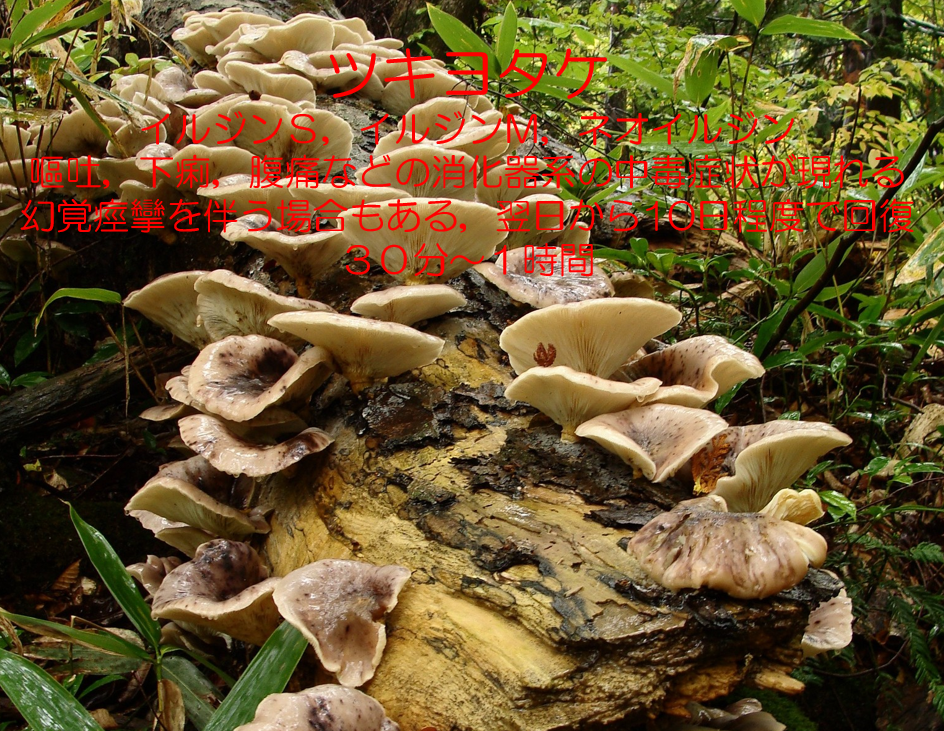 次回は「テングタケ」１．食科協関係 9月17日　かわら版307号・かわら版ニュース＆トピックス170号を発行。9月21日　かわら版ニュース＆トピックス171号を発行。　9月24日　かわら版308号・かわら版ニュース＆トピックス172号を発行。第4回感染対策WEBセミナー　サラヤhttps://pro.saraya.com/seminar-tenjikai/seminar/2021/post-38.html未だ新型コロナウイルスの感染拡大が続いており、油断できない状況のなか、皆様におかれましても、感染対策にご苦労のなかお勤めのことと思います。 この度、サラヤ株式会社サニテーション事業本部では第４回目となる、感染対策のWebセミナーを開催させていただきます。はじめに公益社団法人日本食品衛生協会常務理事 加地祥文先生より「コロナ禍に想う “Much Ado　About Nothing” 獣医学から見た感染症 “One Health”」についてご講演いただき、　続いてサラヤから「日常における感染対策の重要性」について講演させていただきます。この機会に是非ご視聴いただき、感染症対策の一助としていただければ幸いです。日程　2021年10月14日（木）～2021年10月28日（木）会場　Webサイト上（スマートフォン、PCで視聴できます）参加費　無料参加お申し込み　Webセミナー視聴には「プロサラヤ会員」への会員登録が必要です。会員登録がまだの方はこちらよりご登録ください。https://pro.saraya.com/support/index.html#Member※プロサラヤ会員登録後に上記の視聴ページにアクセスしてください。（開催日時までは準備中となっております。）※本セミナーはライブ配信ではありません。配信期間内であればご登録いただいたIDにて何度でもご視聴いただけます。※同業社・競合他社や個人の方のお申し込みの場合、後日お断りをさせていただくこともございますので、あらかじめご了承ください。※開催日時にアクセス願います。ご視聴に関する注意※ご視聴には以下の動画が視聴できる環境が必要です。事前にご確認ください。https://www.stream.co.jp/check/oﬃce/※視聴環境によって映像や音声が乱れる場合がございます。ご了承ください。※配信内容の録画/録音はご遠慮ください。プログラムウェビナー公開期間：2021年10月14日（木）10:00～　2021年10月28日（木）～18:00●【講演】（約30分）コロナ禍に想う “Much Ado About Nothing”獣医学から見た感染症 “One Health”公益社団法人日本食品衛生協会　常務理事　加地 祥文 先生●【講演】（約30分）日常における感染対策の重要性　～サラヤ感染対策商品のエビデンス～サラヤ株式会社　商品開発本部 本部長 兼 バイオケミカル研究所 所長　平田 善彦出演者プロフィール加地 祥文 先生　プロフィール厚生省入省以来、主に食品衛生及び感染症分野に従事兵庫県庁に出向時には、保健所の現場での食品監視業務や感染症予防（特に狂犬病）対策にも従事、健康局感染症情報管理室長､マレーシア保健省政策アドバイザー､輸入食品･検疫検査センター長､生活衛生局監視安全課長､ 検疫所長を歴任．「食品衛生法」､「検疫法」の改正､「食鳥検査法」の創設､「感染症法」の制定に関与現在､（一社）食品衛生登録検査機関協会理事長､（公社）日本食品衛生協会常務理事､（公社）日本獣医師会理事､ （NPO法人)食品保健科学情報交流協議会理事ATP・迅速検査研究会 第44回定例講演会（会場聴講＆WEBライブ聴講）「公衆衛生・食品衛生で活躍する迅速検査と次亜塩素酸水」【日時】　2021年9月28日(火) 13:00～16:45【会場】　食情報館（東京都中央区八丁堀2-14-4ヤブ原ビル、日本食糧新聞社6階ホール）【定員】 会場50名 WEB（ZOOM）視聴定員100名【受講費】 賛助会員企業・法人会員企業 1,000 円、一般 3,000 円（※要事前登録）【申し込み締め切り】 9月17 日（水）　【お申し込み方法】　1．住所、2．氏名、3．所属、4．E-mail、5．電話番号、6．会場聴講/ウェブ聴講の別、　　　　　7．会員/非会員の別（機能水研究振興財団関係者は会員扱いとなります）を、ATP・迅速検査研究会事務局　＜ info@atp-jinsokukensa.com ＞へお知らせください。【会場での感染防止対策について】会場内では新型コロナウイルス（COVID-19）感染予防のため、受付時の検温手指消毒にご協力ください。（体温が37.5 度を超えている場合は、参加をご遠慮いただきます）　会場：食情報館 アクセス：東京メトロ日比谷線 八丁堀駅徒歩2分銀座線 日本橋駅徒歩6分JR東京駅八重洲口徒歩12分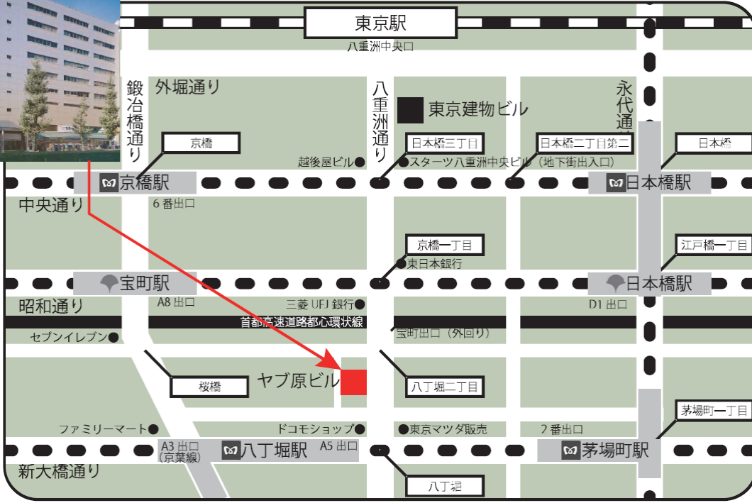 食品化学新聞社共催　アメリカ乳製品輸出協会オンラインセミナー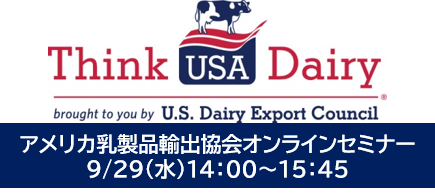 東京2020オリンピックで日本は史上最高の27個の金メダルを含む58個のメダルを獲得し、パラリンピックでも多くのメダルを獲得しています。鍛えられたアスリートの姿を目の当たりにし、今後ますますたんぱく質市場は活性化されていくことが考えられます。乳由来たんぱく質を使った製品は2015年から2020年に世界での年平均成長率がそれぞれ3.9% / 3.7%で成長しました。日本では2020年に発売された新製品が過去最高数であるなど、日本でも世界でも成長を続けています。今回のウェブセミナーでは、加速するたんぱく質市場のニーズをいち早くつかみ取り、アメリカ産乳由来たんぱく質の持続可能性、栄養面、機能性から見た必然性を専門家から解説します。また、セミナーのハイライトとして、食品企業で開発可能な日本市場に適応した過去に例の無いような乳由来たんぱく質を使った製品をご紹介致しますので是非ご受講ください。日　　時：2021 年 9 月 29 日（水） 14:00 ～ 15:45言　　語：日本語、日本語吹き替え参加費：無料主　　催：アメリカ乳製品輸出協会共　　催：食品化学新聞社※本セミナーは、新製品開発及びアメリカ産乳原料を使用した製品開発にご関心のある食品・飲料製造業、関連業界の皆様を対象としております。登録はこちらから　 https://v2.nex-pro.com/campaign/30603/applyセミナーチラシのダウンロードはこちらからhttps://www.foodchemicalnews.co.jp/topics/6053.html日本清涼飲料研究会　第30回研究発表会日本清涼飲料研究会（日清研）は、1992年2月に発足し、以来、清涼飲料技術者・研究者の皆様に日頃の成果の発表の場、情報交換と交流の場を提供し、清涼飲料業界が公共の利益と調和のとれた発展に技術面から資するべく活動を進めています。 今回、第30回の記念となる研究発表会を下記内容にて開催いたします。皆様のご参加を心よりお待ちいたしております。主催 ：	日本清涼飲料研究会後援 ：	農林水産省　	農研機構 食品研究部門　	日本農芸化学会　	日本食品科学工学会　	日本応用糖質科学会　	日本食品工学会　	全国清涼飲料連合会1.日時	2021年10月7日(木)　9：50～17:15 (受付9：20～)2.場所	日本教育会館　一ツ橋ホール　〒101-0003　東京都千代田区一ツ橋2-6-2電話　03-3230-2831プログラム　http://www.j-sda.or.jp/kenkyu/30taikai/proglam.html3.参加方法　会場参加またはオンライン参加4.参加費	　研究発表会参加費　（会場参加・オンライン参加同額）◎日本清涼飲料研究会 会員　無料◎後援団体　無料◎学生　無料（会場参加の場合は、受付時に学生証をご提示下さい。）◎一般　3,000円◆日本清涼飲料研究会へのご入会はこちらよりお申し込み下さい。入会お申込み　http://www.j-sda.or.jp/about-jsda/jsds.php5.参加費のお支払いについて	今回は会員、後援団体及び学生の方は無料となりますので、一般でのお申込みの方のみ以下の方法でお支払いください。◎お支払方法　お申込完了後にお送りするメールに記載の振込先へお振込み下さい。（銀行または郵便振替）　※メールが届かない場合はお問合せ下さい。（ＴＥＬ：０３－６２６０－９２６１）振込期間　開催日 8月23日(月)～9月29日(水)までにお支払い下さい。※恐れ入りますが、振込手数料はご負担願います。※お振込みの際、無所属の方以外は必ず社名・事業所・所属部署名等を明記願います※金融機関への振込依頼書（振込票）をもって、領収書に代えさせて頂きます。6.申込期限　9月24日（金）17時まで※現地参加は定員（250名）に達し次第、締め切らせていただきますのでご了承下さい。※申込みの際に頂いた皆様の情報につきましては、日本清涼飲料研究会に関することのみに利用させていただき、その他のことには使用いたしません。7.参加申込　参加される方は、「参加お申し込み」ボタンをクリックして、該当するジャンルをお選びください。なお、会場参加、オンライン参加に関わらず必ず事前にお申し込み下さい。お申し込み　http://www.j-sda.or.jp/kenkyu/30taikai/select.html２.厚生労働省関係　https://www.mhlw.go.jp/index.html★Link　傍聴・参加が可能な審議会等の会議一覧　ご案内しきれないときもございますhttps://www.mhlw.go.jp/topics/event/open_doors.html★Link　副反応疑い報告の状況について（とても詳しい資料です）厚生科学審議会 (予防接種・ワクチン分科会 副反応検討部会)https://www.mhlw.go.jp/stf/shingi/shingi-kousei_284075.html■NEW「高度な機能」の条件を満たす自動販売機の機種のリストについて（リストの更新）　2021/9/22　薬生食監発０９２２第 １ 号　https://www.mhlw.go.jp/content/11130500/000834891.pdf
（別紙）コップ販売式自動販売機営業届出対象型番　https://www.mhlw.go.jp/content/11130500/000834893.pdf■NEW第８回 新型コロナウイルスワクチンの接種体制確保に係る自治体向け説明会　資料　2021/9/22　【資料１】新型コロナウイルスワクチンの接種体制確保について➇ 　　https://www.mhlw.go.jp/content/10906000/000834746.pdf【資料２】各ワクチンの取扱いについて➂ 　https://www.mhlw.go.jp/content/10906000/000834747.pdf（分割版）【資料２】各ワクチンの取扱いについて➂_ファイザー社　https://www.mhlw.go.jp/content/10906000/000834748.pdf（分割版）【資料２】各ワクチンの取扱いについて➂_武田／モデルナ社　https://www.mhlw.go.jp/content/10906000/000834749.pdf（分割版）【資料２】各ワクチンの取扱いについて➂_アストラゼネカ社　https://www.mhlw.go.jp/content/10906000/000834750.pdf　https://www.mhlw.go.jp/stf/newpage_21217.html■NEW薬事・食品衛生審議会薬事分科会血液事業部会令和３年度第２回運営委員会資料　2021/9/21　https://www.mhlw.go.jp/stf/newpage_21207.html■NEW地域における保育所・保育士等の在り方に関する検討会（第３回）資料　2021/9/21　https://www.mhlw.go.jp/stf/newpage_21199.html■NEW新型コロナウイルスワクチンのバイアル内の白色浮遊物に関する調査結果について（販売名：コミナティ筋注）　2021/9/17　本日、ファイザー株式会社より、別添のとおり、新型コロナウイルスワクチン（販売名：コミナティ筋注）の白色浮遊物に関する調査結果について発表がありましたので、お知らせいたします。○発表概要・鎌倉市、相模原市、堺市からファイザー株式会社に相談があったバイアル(ロット番号「FF5357」)内の白色浮遊物について調査した結果、製品由来のものであり、安全性に問題がないことを確認した。別添　https://www.mhlw.go.jp/content/11126000/000833605.pdfhttps://www.mhlw.go.jp/stf/newpage_21150.html■NEW第２４回厚生科学審議会予防接種・ワクチン分科会　資料　2021/9/17　https://www.mhlw.go.jp/stf/shingi2/0000192554_00012.html■NEW令和3年9月17日薬事・食品衛生審議会食品衛生分科会新開発食品調査部会遺伝子組換え食品等調査会（オンライン会議）資料　2021/9/16　　議題（1）ゲノム編集技術応用食品等の個別品目（マダイ）について（2）その他　https://www.mhlw.go.jp/stf/newpage_15346.html■NEW非加熱食肉製品に係る輸入時検査の強化について（一部改正）　2021/9/16　薬生食輸発0916第４号　標記については、平成 27 年７月 10 日付け食安輸発 0710 第２号「非加熱食肉製品に係る輸入時検査の強化について」（最終改正：令和３年３月９日付け薬生食輸発 0309 第１号）により取り扱っているところです。今般、輸入時の自主検査において、下記の製造所により製造されたスペイン産非加熱食肉製品より基準値を超えるリステリア・モノサイトゲネスが検出されたことから、上記通知の別表に、当該施設を追加し、別紙の通り改正することとしたので、御了知の上、関係事業者等への周知方よろしくお願いします。記(10.07801/SA)CARNICAS IBERICAS MOZARBEZ, S.L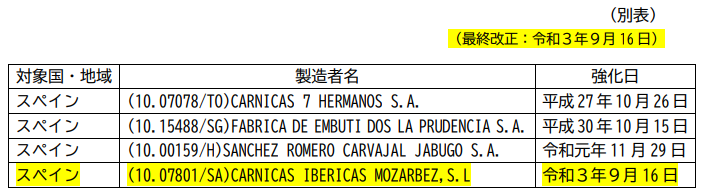 　https://www.mhlw.go.jp/content/11135200/000833500.pdf■NEW家主居住型民泊施設における飲食店営業の許可に係る施設基準の取扱いについて　2021/8/27　薬生食監発 0827 第２号　佐藤先生からいただいた情報です　https://www.mlit.go.jp/kankocho/minpaku/content/001420665.pdf■「食品、添加物等の規格基準の一部を改正する件（案）」（農薬等（MCPA等48目）の残留基準の改正及びゲンチアナバイオレット試験法の設定）に関する御意見の募集について　2021/9/3　受付開始日時	2021年9月3日0時0分受付締切日時	2021年10月2日23時59分https://public-comment.e-gov.go.jp/servlet/Public?CLASSNAME=PCMMSTDETAIL&id=495210202&Mode=0■第１５回アレルギー疾患対策推進協議会 　資料　2021/9/15　https://www.mhlw.go.jp/stf/newpage_21048.html■定期の予防接種実施者数　平成６年法律改正後（実施率の推移）　2021/9/14　https://www.mhlw.go.jp/topics/bcg/other/5.html■輸入食品に対する検査命令の実施（オーストラリア産りんごジュース及び原料用りんご果汁）　2021/9/13　本日、以下のとおり輸入者に対して、食品衛生法第26条第３項に基づく検査命令（輸入届出ごとの全ロットに対する検査の義務づけ）を実施することとしたので、お知らせします。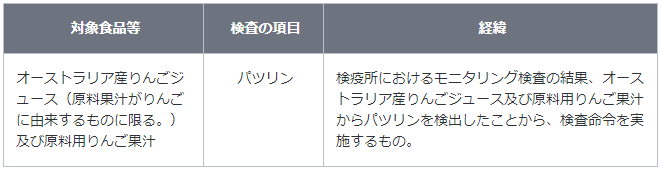 　パツリンについて　ペニシリウム属やアスペルギルス属等の真菌により産生されるカビ毒の一種。オーストラリア産りんごジュース及び原料用りんご果汁のパツリンに係る違反の内容1.　品名：りんごジュース（IMPRESSED PRESSED JUICE）　　　輸入者：有限会社ナイス・グッド　　　製造者：MADE MANUFACTURING PTY LTD　　　届出数量及び重量：775 パック、4,491.90 kg　　　検査結果：パツリン (1) 0.063 ppm (2) 0.062 ppm (3) 0.054 ppm検出（基準：0.050 ppm）　　　届出先：東京検疫所　　　日本への到着年月日：令和３年２月28日　　　違反確定日：令和３年３月31日　　　貨物の措置状況：全量保管中2.　品名：原料用りんご果汁（APPLE PASTE）　　　輸入者：カゴメ株式会社　　　製造者：KAGOME FOODS AUSTRALIA PTY LTD　　　届出数量及び重量：800 ドラム缶、184,086.00 kg　　　検査結果：パツリン (1) 0.059 ppm (2) 0.065 ppm (3) 0.067 ppm検出（基準：0.050 ppm）　　　届出先：横浜検疫所　　　日本への到着年月日：令和３年８月９日　　　違反確定日：令和３年９月３日　　　貨物の措置状況：全量保管中　https://www.mhlw.go.jp/stf/newpage_20989.html■第68回厚生科学審議会予防接種・ワクチン分科会副反応検討部会、令和３年度第17回薬事・食品衛生審議会薬事分科会医薬品等安全対策部会安全対策調査会（合同開催）　資料 2021/9/10  https://www.mhlw.go.jp/stf/shingi2/0000208910_00030.html■ブラジルから輸入される牛肉等の取扱いについて　2021/9/9　薬生食監発 0909 第２号　https://www.mhlw.go.jp/content/11135200/000830410.pdf■NEW食品中の放射性物質の検査結果について（１２５４報）　2021/9/22２　緊急時モニタリング又は福島県の検査結果　　 　※ 基準値超過　１件　　　　No. 1　　群馬県産 　チチタケ 　　 （Cs：640 Bq/kg）　群馬県嬬恋村　https://www.mhlw.go.jp/stf/newpage_20930.html■食品中の放射性物質の検査結果について（１２５３報）　2021/9/16　https://www.mhlw.go.jp/stf/newpage_20781.html■原子力災害対策特別措置法第20条第２項の規定に基づく食品の出荷制限等の解除 2021/9/10  　本日、原子力災害対策本部は、原子力災害対策特別措置法に基づき出荷制限又は摂取制限（以下「出荷制限等」）が指示されていた以下について、解除を指示しました。（１）福島県（出荷制限等が行われている市町村に限る）において採取された野生のマツタケのうち、県の定める出荷・検査方針（※）に基づき管理されるもの（２）福島県二本松市及び大玉村で産出されたクサソテツ（こごみ）（栽培のものに限る）（３）宮城県気仙沼市において採取された野生のマツタケのうち、県の定める出荷・検査方針（※）に基づき管理されるもの（※）非破壊式放射能測定装置を用いて、スクリーニング検査を行い、スクリーニングレベル以下のものは出荷等が可能。１　福島県に対し指示されていた出荷制限等のうち、福島県（出荷制限等が行われている市町村に限る）において採取された野生のマツタケのうち、県の定める出荷・検査方針に基づき管理されるもの、二本松市及び大玉村で産出されたクサソテツ（こごみ）（栽培のものに限る）について、本日、出荷制限等が解除されました。（１）本日付けの原子力災害対策本部から福島県への指示は別添１のとおりです。（２）福島県の申請は、別添２のとおりです。２　宮城県に対し指示されていた出荷制限のうち、野生のマツタケのうち、県の定める出荷・検査方針に基づき管理されるものについて、本日、出荷制限が解除されました。（１）本日付けの原子力災害対策本部から宮城県への指示は別添３のとおりです。（２）宮城県の申請は、別添４のとおりです。３　なお、原子力災害対策特別措置法の規定に基づく食品の出荷制限及び摂取制限の指示の一覧は、参考資料のとおりです。（別添１）https://www.mhlw.go.jp/content/11135000/000831054.pdf（別添２）https://www.mhlw.go.jp/content/11135000/000831000.pdf（別添３）https://www.mhlw.go.jp/content/11135000/000830531.pdf（別添４）https://www.mhlw.go.jp/content/11135000/000830532.pdf（参考資料）https://www.mhlw.go.jp/content/11135000/000830533.pdfhttps://www.mhlw.go.jp/stf/newpage_20939.html■NEW食品安全情報（微生物）No.19/ 2021（2021.9.15）　目次 【米国食品医薬品局（US FDA）】1. 米国食品医薬品局（US FDA）がロメインレタスの 2020～2021 事業年度サンプリン　グ検査の結果を発表【米国疾病予防管理センター（US CDC）】1. イタリアンスタイルの食肉製品に関連して複数州にわたり発生しているサルモネラ（Salmonella Infantis、S. Typhimurium）感染アウトブレイク（2021 年 8 月 31 日付更新情報）2. 小規模飼育の家禽類との接触に関連して複数州にわたり発生しているサルモネラ（Salmonella Enteritidis、S. Hadar、S. Infantis、S. Mbandaka、S. Muenchen）感　染アウトブレイク（2021 年 8 月 31 日付更新情報）3. El Abuelito Cheese 社製の queso fresco（チーズ）に関連して複数州にわたり発生したリステリア（Listeria monocytogenes）感染アウトブレイク（最終更新）【欧州委員会健康・食品安全総局（EC DG-SANTE）】1. 食品および飼料に関する早期警告システム（RASFF：Rapid Alert System for Food and Feed）【Eurosurveillance】1. 国境を超えて発生し全ゲノムシークエンシング（WGS）法によって確認されたサルモネラ（Salmonella Bareilly）感染アウトブレイク（チェコ共和国およびスロバキア共和国、2017～2018 年）【アイルランド保健サーベイランスセンター（HPSC Ireland）】1. 世界保健機関（WHO）および欧州疾病予防管理センター（ECDC）が提供する無料のオンライン研修リソース【ProMED-mail】1. コレラ、下痢、赤痢最新情報（32）（31）http://www.nihs.go.jp/dsi/food-info/foodinfonews/2021/foodinfo202119m.pdf■NEW食品安全情報（化学物質）No.19/ 2021（2021.9.15）http://www.nihs.go.jp/dsi/food-info/foodinfonews/2021/foodinfo202119c.pdf ＜注目記事＞ 【USDA】 USDA は動物細胞由来の肉や家禽製品の表示について意見募集2021 年 9 月 2 日、米国農務省（USDA）の食品安全検査局（FSIS）は、動物由来培養細胞を使用して作られた肉や家禽製品の表示に関する意見や情報を募集するための規則制定案公示（ANPR: advance notice of proposed rulemaking）を発表した。ANPR は、それらの肉や家禽製品の表示に係わる法令及び規則要件の策定において考慮すべき課題についての意見を求めている。例えば、栄養組成や官能特性（味、色、香り、テクスチャー）などに関する製品表示への消費者の期待、間違えたり誤解を招いたりしないような製品名、経済データ、動物の細胞培養技術を用いて作成した製品についての表示用語に関するあらゆる消費者研究の情報などである。＊ポイント： 家畜や家禽類の培養細胞を使用して作られた製品（通称：培養肉）に関する制度作りが着々と進められています。細胞バンクや細胞の培養、分化させる段階までの監視は米国食品医薬品局（FDA）の管轄、その後の培養細胞を収穫（ハーベスト）してから加工、包装といった販売製品にするまでの段階の監視を FSIS が管轄しています。FSIS の管轄対象については、安全性は既存の衛生管理と HACCP の適用で十分に確保されると考えており、培養肉に関する新たな規制策定は表示規則のみだとしています。【WHO】 WHO と国連協力機関の、環境要因による病気を減らし、命を救うための 500の対応の一覧 世界保健機関（WHO）、国連開発計画（UNDP）、国連環境計画（UNEP）、国連児童基金（UNICEF）は、環境リスク要因による死亡や疾病を減らすための 500 の実践的な行動をまとめた「健康と環境に関する世界保健機関とその他の国連のガイダンスの概要」を作成した。この一覧の行動が実施されれば、世界の死亡数の約 25％を防ぐことができる。これは、政府省庁の職員、地方政府の政策立案者、国内の国連職員及びその他の意思決定者向けである。大気汚染、放射線、気候変動、自然と健康、安全で健康的な食品などを含む12 のテーマで構成されている。【別添：MFDS】 EU へ輸出したラーメンにおける 2-クロロエタノール検出について 韓国の食品医薬品安全処（MFDS）は、欧州に輸出したラーメンで 2-クロロエタノールが検出されたと EU 食品及び飼料に関する緊急警告システム（RASFF）に通知されたことを受けて、関連製品の検査と製造業者 2 社に対する現場調査を実施した。本件に関するQ&A も公表している。＊ポイント： 昨年から EU で問題になっているエチレンオキシド（EO）の関連記事です。EO は北米では農産物の燻蒸剤として使用されていますが、EU では認可されていません。2-クロロエタノール（2-CE）は EO の変換物質であり、EU は EO と 2-CE を合わせて規制しています。MFDS は、関連製品から EO は検出されず、製造工程においてもEO を使用していないことを確認したと報告しています。そのため、EO 以外の汚染源の可能性も考慮した上で、2-CE に関する暫定基準を設定しました。現時点で汚染の原因は不明なので調査を続けるとしています。食品安全情報（化学物質）No. 19/ 2021（2021. 09. 15） http://www.nihs.go.jp/dsi/food-info/foodinfonews/2021/foodinfo202119c.pdf目次（各機関名のリンク先は本文中の当該記事です）【WHO】１．WHO と国連協力機関の、環境要因による病気を減らし、命を救うための 500 の対応の一覧２．よりクリーンな調理への移行３．国際がん研究機関（IARC）【FAO】１．FAO は食料危機が起こる前に阻止することに、より集中することを呼びかける２．現実に変えよう：食品ロス・廃棄を減らす３．Codex【EC】１．欧州委員会規則(EC)改定：麦角菌核・麦角アルカロイド、トロパンアルカロイド２．Bamboo-zling：竹の「粉末」を含むプラスチック製の食品接触物質（FCM）に関するEU の執行行動について３．食品及び飼料に関する緊急警告システム（RASFF）【EFSA】１． EFSA 第 25 回科学会議－食品中マイクロ及びナノプラスチックのヒト健康リスクを評価するために調整されたアプローチ２． ONE 会議 2022 年－要旨募集３． 新規食品関連４． 農薬関連【FSA】１．FSA リスクコミュニケーションツールキット２．FSA ブログ３．2021 年 9 月の FSA 理事会ペーパーが発表される【DEFRA】１．食品中残留農薬：2021 年四半期報告【BfR】１．カラフル、長持ち、風味が良い－人々が食品添加物について思うのはどんなこと？【RIVM】１．食品安全早期警告ユニット：2020 年次報告書【ANSES】１．恐ろしい蜜蜂の病気の拡散を監視する新しい方法【FSAI】１．リコール情報【FDA】１．ハリケーン Ida による洪水地域の食料生産者向けリソース２．FDA は電子商取引に関するよりスマートな食品安全の新時代サミットを主催する３．食品安全教育月間４．FDA の教育関連資料ライブラリ更新５．警告文書【USDA】１．USDA は動物細胞由来の肉や家禽製品の表示について意見募集【CFIA】１．子供の食品プロジェクト年次報告 2019 年【FSANZ】１．食品基準通知２．食品基準ニュース【TGA】１．安全性警告【香港政府ニュース】１．食品安全に関する 2021/2022 年学校ウェビナー２．食品安全センターは無許可で輸入された 1 種のミルクを消費しないよう呼びかける３．食事からのナトリウム及び糖分の削減４．違反情報【MFDS】１．日本産輸入食品の放射能検査の結果２．体脂肪を減らす正しい方法！３．プロバイオティクス製品など不当広告行為の集中点検の結果４．ニベを購入するとき、ロングネックニベなどに騙されないでください５．食薬処 - 関税庁、海外直輸入食品安全管理のための協力強化６．政府、2022 年 2 月までに食品栄養情報を標準化して公表７．福島原子力発電所の汚染水放出実施計画案発表に伴う緊急の関係次官会議を開催８．回収措置【SFA】１．Woodlands の無許可のザルガイ加工施設について【FSSAI】１．州の食品安全部署は植物由来の飲料や食品の製品ラベルへの乳製品用語の使用を調査するよう指示される【その他】 食品安全関係情報（食品安全委員会）から ProMED-mail 2 件 Eurekalert 4 件　http://www.nihs.go.jp/dsi/food-info/foodinfonews/2021/foodinfo202119c.pdf■NEW食品安全情報（化学物質）No.19/ 2021（2021.9.15）別添【MFDS】EU へ輸出したラーメンにおける 2-クロロエタノール検出について　http://www.nihs.go.jp/dsi/food-info/foodinfonews/2021/foodinfo202119ca.pdf3.食品安全委員会関係　https://www.fsc.go.jp/■NEW食品安全委員会（第８33回）の開催について　2021/9/22 最近、発表が遅く、締め切りが早くなっております。参加をご希望の場合は、各自ご確認ください　標記会合を下記のとおり開催しますので、お知らせいたします。なお、新型コロナウイルス感染症の感染拡大防止のため、本会合については、傍聴者を入れずに開催いたしますが、本会合の様子については、下記４のとおり、web上で動画配信することといたしました。議事録につきましては、後日、食品安全委員会Webサイト（http://www.fsc.go.jp/iinkai_annai/jisseki.html） に掲載いたします。大変御迷惑をお掛けいたしますが、ご理解のほど、何卒よろしくお願いいたします。記１．開催日時：令和3年9月28日（火）　１４：００〜２．開催場所：食品安全委員会 大会議室　（港区赤坂５−２−２０ 赤坂パークビル２２階)３．議事（１）動物用医薬品専門調査会における審議結果について　　　・「ニタルソン」に関する審議結果の報告と意見・情報の募集について（２）食品安全基本法第２４条の規定に基づく委員会の意見について　　　・動物用医薬品「ルバベグロン」に係る食品健康影響評価について（３）「添加物に関する食品健康影響評価指針（案）」について（４）その他４．視聴について：本会合の様子の動画視聴を希望される方は、9月27日（月）12時までに内閣府共通意見等登録システム（https://form.cao.go.jp/shokuhin/opinion-1176.htmlにて、氏名、所属、電話番号及びメールアドレスを御登録いただきますようお願いいたします。視聴をお申し込みいただいた方には、御登録いただいたメールアドレス宛てに、視聴に必要なURLを、9月28日（火）12時までに御連絡いたします。なお、当日の資料につきましては、同日14時までに食品安全委員会Webサイト（http://www.fsc.go.jp/iinkai_annai/jisseki.html）に掲載いたします。　https://www.fsc.go.jp/iinkai_annai/annai/annai804.htmlhttp://www.fsc.go.jp/iinkai_annai/annai/  　←発表がない場合はこちらからご確認ください会議の結果は下記から確認できます★Link食品安全委員会　開催実績リンク　開催日時、配付資料、議事録等　https://www.fsc.go.jp/iinkai_annai/jisseki.html　https://www.fsc.go.jp/iken-bosyu/pc1_hisiryou_muramidase_030512.html■NEW令和４年度食品健康影響評価技術研究課題の公募について　2021/9/17　　食品安全委員会では、科学を基本とする食品健康影響評価の推進のため、提案公募型の委託研究事業「食品健康影響評価技術研究」を実施しています。　　今般、「食品健康影響評価技術研究及び食品安全確保総合調査の優先実施課題（令和４年度）」（令和３年８月3１日食品安全委員会決定）を定め、別紙に掲げる研究課題について募集を行いますので、お知らせします。記１．　募集課題：　　　別紙「令和４年度食品健康影響評価技術研究の公募課題のとおりhttps://www.fsc.go.jp/chousa/kenkyu/kenkyu_koubo/kenkyu_r4_koubo.data/koubo_kadai_r4.pdf２．　募集対象者：　　　研究機関（大学、試験研究機関等）に所属する研究者３．　研究期間：　　　原則として２年以内とします。ただし、研究内容によっては３年を認めることがあります。４．　研究経費額：　　　in vivo 、in vitro の実験を伴う研究（wet）については単年度当たり概ね１，５００万円　　　それ以外の研究（dry）については単年度当たり概ね７５０万円５．　募集締切：　　　令和３年１０月２１日（木）１７：００まで６．　採択課題の決定時期：　　　令和４年３月上旬（予定）７．　その他：　　　公募要領につきましては食品安全委員会のホームページ又は府省共通研究開発管理システム（e-Rad）のポータルサイトから入手することができます。　　　　○食品安全委員会のホームページ　　　　　http://www.fsc.go.jp/chousa/kenkyu/kenkyu_koubo/kenkyu_r4_kouboyouryou.html　　　　○府省共通研究開発管理システム（e-Rad）ポータルサイト　　　　　https://www.e-rad.go.jp/　https://www.fsc.go.jp/chousa/kenkyu/kenkyu_koubo/kenkyu_r4_koubo.html■NEW第34回 薬剤耐性菌に関するワーキンググループ　2021/9/17　http://www.fsc.go.jp/fsciis/meetingMaterial/show/kai20210917so1■「食の安全ダイヤル」に寄せられた質問等 Q&A【Q&A掲載内容のキーワード一覧】　2021/9/8　https://www.fsc.go.jp/dial/dialqa20170608.html■NEW食品安全関係情報更新（令和3年８月14日から令和3年8月27日）2021/9/10https://www.fsc.go.jp/fsciis/foodSafetyMaterial/search?year=&from=struct&from_year=2021&from_month=8&from_day=14&to=struct&to_year=2021&to_month=8&to_day=27&max=100４．農水省関係　https://www.maff.go.jp/■NEW米国による日本産食品の輸入規制の撤廃について（東日本大震災関連）　2021/9/22　～9月22日に米国による日本産食品の輸入規制が撤廃されました～東京電力福島第一原子力発電所の事故発生時より続いていた、米国による日本産食品の輸入規制が9月22日（水曜日）に撤廃されました。1.米国の規制の撤廃の内容（1）9月22日（水曜日）（現地時間9月21日（火曜日））に、米国食品医薬品局（FDA）により、東京電力福島第一原子力発電所の事故発生時より続いていた、日本産食品の輸入規制の撤廃が発表されました。（2）これまで米国は、県単位で輸入停止措置を講じていましたが、福島県産のコメや原木シイタケなど、日本で出荷制限措置がとられている品目について、9月22日（水曜日）から輸出が可能となりました。https://www.maff.go.jp/j/press/yusyutu_kokusai/chiiki/210922.html■NEWフランスのエーヌ県からの生きた家きん、家きん肉等の一時輸入停止措置について　2021/9/21　　農林水産省は、令和3年9月15日（水曜日）、フランスのエーヌ県からの生きた家きん、家きん肉等の一時輸入停止措置を講じました。1.経緯フランスのエーヌ県の裏庭家きん農場において、高病原性鳥インフルエンザ（H5N8亜型）の発生が確認された旨、フランス家畜衛生当局から情報提供がありました。2.対応フランス家畜衛生当局の情報提供を受け、本病の我が国への侵入防止に万全を期するため、令和3年9月15日（水曜日）、同県からの生きた家きん、家きん肉等、家きん卵等の輸入を一時停止しました（※）。　https://www.maff.go.jp/j/press/syouan/douei/210921.html■NEW一般財団法人日本穀物検定協会における不適正な農産物検査に対する措置について　2021/9/21　　農林水産省は、農産物検査法（昭和26年法律第144号。以下「法」という。）に基づく登録検査機関である一般財団法人日本穀物検定協会（東京都中央区日本橋兜町15番6号。法人番号3010005018629。以下「穀物検定協会」という。）が、法に違反し、瑕疵ある農産物検査等を実施していたことを確認しました。このため、本日、穀物検定協会に対し、適正な農産物検査の実施及び法の遵守の徹底等を旨とする法第23条に基づく改善命令を行いました。1.経過農林水産省（消費・安全局、北海道農政事務所、関東農政局、東海農政局、近畿農政局、中国四国農政局及び九州農政局）は、令和3年7月8日から8月13日までの間、穀物検定協会に対し、法第31条第2項に基づく立入調査を実施しました。この結果、穀物検定協会中部支部において、少なくとも平成28年4月28日から令和2年3月25日までの間に実需者から検査請求された外国産精米189,668,397.4キログラム（101件）、穀物検定協会関西神戸支部において、平成28年4月20日から令和3年5月28日までの間に実需者から検査請求された外国産精米490,186,166.2キログラム（344件）の合計外国産精米679,854,563.6キログラム（445件）について、農産物検査法施行規則第6条第2項に定める品位等検査の検査方法による標準計測方法に基づく土砂分析を行うことなく、検査証明書を交付したこと、また、上記の行為について、両支部から本部への報告を怠っていたことを確認しました（別表参照）。2.措置穀物検定協会が行った上記1の行為について、農産物検査員が不適正な行為であることを認識しながら土砂分析を行わずに検査証明書に数値を記載し交付していたことは、法第13条第1項の規定による検査証明書への記載が不適当である場合に該当し、また、不適正な行為を認識したにもかかわらず、本部への報告を怠っていたことは法第20条第2項に違反するものです（別紙参照）。このため、法第23条に基づく改善命令を行うこととし、令和3年9月1日に行政手続法第13条第1項第2号の規定に基づき穀物検定協会に対し弁明の機会を付与したところ、同月13日に弁明しない旨の文書の提出がなされたため、本日、農産物検査の方法その他の業務（外国産農産物の品位等検査に係る業務に限る。）の改善に必要な以下の命令を発出しました。（改善命令の内容）(1) 直ちに貴機関の各事務所において、農産物検査の実施が適正に行われているかを点検し、不適正な行為が確認された場合は、直ちにこれを是正すること。(2) 今後、実施する全ての農産物検査について、法及び農産物検査業務規程に従い適正に行うよう、貴機関に所属する農産物検査員及び全役職員に対し啓発を行い、その遵守を徹底させること。(3) 今般の不適正事案の発生原因を究明・分析し、その結果を踏まえ、貴機関における農産物検査の適正な実施に関する責任の所在を明確にし、法令遵守のチェック体制の再構築・強化等の再発防止策を講じること。また、不適正事案に関与した農産物検査員に農林水産省農産局が実施する業務改善研修を受講させること。(4) (1)から(3)までに基づき講じた措置について、令和3年10月21日までに農林水産大臣宛てに提出すること。＜添付資料＞別表 検査件数及び検査数量https://www.maff.go.jp/j/press/syouan/kansi/attach/pdf/210921-1.pdf別紙 農産物検査法（抜粋）https://www.maff.go.jp/j/press/syouan/kansi/attach/pdf/210921-4.pdf参考 一般財団法人日本穀物検定協会の概要https://www.maff.go.jp/j/press/syouan/kansi/attach/pdf/210921-3.pdf　https://www.maff.go.jp/j/press/syouan/kansi/210921.html■NEWEUによる日本産食品の輸入規制の緩和について (東日本大震災関連)　2021/9/21　～10月10日よりＥＵによる日本産食品の輸入規制が緩和されます～9月20日（月曜日）（現地時間）に新しいEU規則が公表され、東京電力福島第一原子力発電所の事故発生時より続いている、EUによる日本産食品の輸入規制が10月10日（日曜日）に大幅に緩和されることとなります。1.EUの規制の緩和の内容（1）現地時間9月20日（月曜日）に、EUにより、日本産食品の輸入規制に関するEU規則の改正が公表され、10月10日（日曜日）以降、日本産食品の輸入規制が緩和されることとなります。（2）今回の改正により、放射性物質検査証明の対象品目が限定され、これまで「栽培された」きのこ類等をEUに輸出するために必要とされた放射性物質検査証明書や産地証明書の発行が不要となります。（3）これにより、過去の貿易実績に照らすと、(ア)放射性物質検査証明書の発行枚数はゼロになり、(イ)産地証明書の発行枚数は7割程度削減される見通しであり、大幅な緩和が実現することとなります。　https://www.maff.go.jp/j/press/yusyutu_kokusai/chiiki/210921.html■NEW世界の食料安全保障確保に向けた協働の重要性を発信　2021/9/19　https://www.maff.go.jp/j/press/y_kokusai/kikou/210919.html■NEW日本農林規格等に関する法律施行規則の一部を改正する省令案についての意見・情報の募集について　2021/9/16　受付開始日時	2021年9月16日0時0分受付締切日時	2021年10月15日23時59分https://public-comment.e-gov.go.jp/servlet/Public?CLASSNAME=PCMMSTDETAIL&id=550003379&Mode=0■ベルギーからの家きん肉等の一時輸入停止措置について　2021/9/16　農林水産省は、令和3年9月15日（水曜日）、ベルギーからの家きん肉等の一時輸入停止措置を講じました。1.経緯ベルギーの家きん飼養施設において、高病原性鳥インフルエンザ（H5N8亜型）の発生が確認された旨、ベルギー家畜衛生当局から国際獣疫事務局（OIE）への通報がありました。2.対応OIEへの通報情報を受け、本病の我が国への侵入防止に万全を期するため、令和3年9月15日（水曜日）、同国からの家きん肉等の輸入を一時停止しました（※）。（参考） 生きた家きんについては、二国間の輸入条件が設定されておらず、従前より輸入できません。https://www.maff.go.jp/j/press/syouan/douei/210916.html■ベトナムへの日本産うんしゅうみかんの輸出が可能となります　2021/9/14　https://www.maff.go.jp/j/press/syouan/syokubo/210914.html■ベトナムにJAS登録外国認証機関第1号誕生！　2021/9/13　～～ベトナムにおける有機農業の発展が期待されます～～ベトナム国内の政府機関であるVietnam Certification Centre(QUACERT)は、ベトナムで初めてJAS法に基づく登録外国認証機関となり、このたび、有機JASの生産農家等の認証を開始しましたのでお知らせします。＊JAS法…日本農林規格等に関する法律1.「ベトナムにおける農産物・食品の品質に関する規格・認証の活用に向けた協力覚書」に基づく協力について農林水産省は、海外の成長市場を取り込んでいくことを目指し、日本の食産業の海外展開を促進するための取組を進めています。ベトナムにおいては、経済発展に伴い、農産物や食品の安全性や品質に対する消費者の関心が高まっています。このような消費者ニーズに適確に応えるため、平成30年に両国の大臣間で「ベトナムにおける農産物・食品の品質に関する規格・認証の活用に向けた協力覚書」に署名しました。農林水産省は、この覚書に基づく協力の一つとして、ベトナムにおいてJAS認証を取得・活用しやすい環境を整備するため、JAS登録外国認証機関を少なくとも1つ設立すること等を目標として、JASに関するセミナーや研修を行ってきました。（参考）「ベトナムにおける農産物・食品の品質に関する規格・認証の活用に向けた協力覚書」の概要（2018年） https://www.maff.go.jp/j/kokusai/kokkyo/vietnam/attach/pdf/vietnam2-6.pdf 2.ベトナムにJAS登録外国認証機関ができることによる効果についてJAS法に基づく有機JAS制度は、「有機JAS」に適合した生産が行われていることを第三者機関（登録（外国）認証機関）が検査し、認証された事業者に「有機JASマーク」の使用を認める制度です。このたび、QUACERTは、JAS法に定められた基準に基づく審査の結果、本日付けでベトナム第1号の「JAS登録外国認証機関」として登録されました。これまでは、ベトナムの有機農産物の生産農家や加工食品の製造業者等が、JAS認証事業者になるためには、ベトナム国外に存在する登録（外国）認証機関により認証を受ける必要がありましたが、近年、東南アジアをはじめ海外でもJASマークの認知が広がる中で、ベトナム国内に登録外国認証機関ができたことにより、有機JASの認証取得が簡便になるため、ベトナムにおける有機農業の発展が期待されます。今後、QUACERTから認証を受けた有機農産物の生産農家や加工食品の製造業者等は、有機JASマークを表示できるようになります。3.QUACERTの概要登録外国認証機関名：Vietnam Certification Centre(QUACERT)認証を行う農林物資：有機農産物、有機加工食品、有機畜産物及び有機飼料認証を行う区域：ベトナム事業所の所在地：No.8 Hoang Quoc Viet street, Nghia Do ward,Cau Giay District, Hanoi, Vietnam　https://www.maff.go.jp/j/press/shokuhin/ninsyo/210913.html■「月面等における長期滞在を支える高度資源循環型食料供給システムの開発」戦略プロジェクトの実施研究機関等の公募及び公募説明会の開催について　2021/9/6　農林水産省は、「月面等における長期滞在を支える高度資源循環型食料供給システムの開発」戦略プロジェクトの実施研究機関等の公募を本日より開始します。また、9月10日（金曜日）に本事業の公募説明会（Web会議）を開催します。　公募課題1．月面基地における設置を想定した最適環境制御、自動化作業装置等を装備し、最大限の生産能力を発揮する農作物の閉鎖型栽培型栽培技術、微細藻類の人工培養、培養肉などを用いた高効率な食料生産技術、及び生物処理や物理化学処理を用いて有機性廃棄物等を処理する高効率な資源再生機能を併せ持つ高度資源循環型の食料供給システムを開発すること。2．閉鎖隔離環境における活用を前提としたQOL評価の指標を策定し、これに基づいたセンシング技術等及びQOLを維持・向上させるための食の利用に関する最適化、各種ソリューション技術を開発し、これらを併せ持つQOLマネジメントシステムを開発すること。3．上記1及び2のシステム統合実証や1に係る宇宙空間での実験を行うため、地上における月面基地模擬施設や宇宙実験モジュールなどの共創型実証基盤の構築に向けた設計等を実施すること。公募期間令和3年9月6日（月曜日）から9月30日（木曜日）17時00分まで応募要領等応募要領、提出書類等の様式については、以下のURLを御参照ください。https://www.maff.go.jp/j/shokusan/sanki/soumu/uchushoku.html　https://www.maff.go.jp/j/press/shokuhin/kigyo/210906.html５.消費者庁関連　https://www.caa.go.jp/「消費者庁」になりすましたTwitter、Facebookアカウントにご注意ください。■NEW消費者契約に関する検討会報告書に関する御意見募集について　2021/9/21　受付開始日時	2021年9月21日12時0分受付締切日時	2021年10月12日11時59分https://public-comment.e-gov.go.jp/servlet/Public?CLASSNAME=PCMMSTDETAIL&id=235030042&Mode=0■NEW第30回消費者教育推進会議(令和3年9月17日)　https://www.caa.go.jp/policies/council/cepc/meeting_materials_4/#e30■食品表示基準に係る通知・Q&Aについて　2021/9/15　https://www.caa.go.jp/policies/policy/food_labeling/food_labeling_act/#qa■イマジン・グローバル・ケア株式会社に対する景品表示法に基づく課徴金納付命令について　2021/9/15イマジン・グローバル・ケア株式会社に対する景品表示法に基づく課徴金納付命令について　https://www.caa.go.jp/notice/assets/representation_cms214_210913_01.pdf別紙1-1～3　https://www.caa.go.jp/notice/assets/representation_cms214_210913_02.pdf別紙4～8　https://www.caa.go.jp/notice/assets/representation_cms214_210913_03.pdf参考1～3　https://www.caa.go.jp/notice/assets/representation_cms214_210913_04.pdf別添　https://www.caa.go.jp/notice/assets/representation_cms214_210913_05.pdf　https://www.caa.go.jp/notice/entry/025628/■消費者契約に関する検討会の報告書を公表しました。　2021/9/1０　https://www.caa.go.jp/policies/policy/consumer_system/meeting_materials/review_meeting_001/■第6回消費者裁判手続特例法等に関する検討会の議事録を公表しました。　2021/9/10　https://www.caa.go.jp/policies/policy/consumer_system/meeting_materials/review_meeting_003/024512.html第5回消費者裁判手続特例法等に関する検討会の議事録を公表しました。　2021/9/10　https://www.caa.go.jp/policies/policy/consumer_system/meeting_materials/review_meeting_003/024314.html第4回消費者裁判手続特例法等に関する検討会の議事録を公表しました。　2021/9/10https://www.caa.go.jp/policies/policy/consumer_system/meeting_materials/review_meeting_003/024145.html■コンタクトレンズによる眼障害について-カラーでも必ず眼科を受診し、異常があればすぐに使用中止を-　2021/9/9　https://www.caa.go.jp/policies/policy/consumer_safety/caution/caution_054/消費者庁リコール情報サイト　https://www.recall.caa.go.jp/（回収中か否かに関わらず、だいたい一回の掲載で消去します）★グローバルフォルムコンクリート「MAM CHAZUKE WASABI、MAM CHAZUKE SET02 」 - 返金／回収　原材料の一部であるわさび茎に、日本では未認可添加物であるヨウ素が含まれた食塩（ヨウ素化塩）が使用されていることが判明　2021/9/22★アイリスフーズ「富士の天然水、ザ・プライス天然水 」 - 返金／回収　菌（カビの一種）の発生が認められたため　2021/9/21★やまぐち県酪乳業「やまぐちきらら牛乳 1000ml、ほか6商品」 - 返金／回収　一部の商品で凝固、分離および風味不良等の品質が劣化する可能性があるため　2021/9/21★山本海苔店「海苔を楽しむお茶漬 わさび味」 - 返金／回収　原料の供給元より原材料の一部（わさび茎）に日本では未認可添加物であるヨウ素が含まれた食塩（ヨウ素化塩）を使用していたことが判明　2021/9/21★アイリスフーズ「成城石井 富士山の天然水 500ml」 - 返金／回収　菌（カビの一種）の発生が認められたため　2021/9/21★ファミリーマート「ごちむすび　いかめし」 - 返金／回収　アレルゲン「ごま」の表示欠落　2021/9/21★ニチフリ食品工業「ふりかけ わさび」 - 返金／回収　原料の一部に国内で認可されていない食品添加物（ヨウ素化塩）が使用されていることが判明　2021/9/17★はごろもフーズ「D-PRICE わさびふりかけ、ほか4品」 - 返金／回収　日本では未認可のヨウ素化塩が使用されているため　2021/9/17★東海農産「本わさびスープ」 - 返金／回収　「原材料の「わさび茎」の製造工程において、日本では未認可添加物であるヨウ素が含まれた食塩（ヨウ素化塩）が使用されていたことが判明　2021/9/17★東海農産「わさびふりかけ、業務用わさびふりかけ」 - 返金／回収　原材料の「わさび茎」の製造工程において、日本では未認可添加物であるヨウ素が含まれた食塩（ヨウ素化塩）が使用されていたことが判明　2021/9/17★はごろもフーズ「パパっとふりかけ わさび、わさふり」 - 返金／回収　日本では未認可のヨウ素化塩が使用されているため　2021/9/17★大森屋「柿の種わさび茶漬」 - 返金／回収　原材料の「茎わさび」の製造工程において、日本で未認可添加物であるヨウ素が含まれた食塩（ヨウ素化塩）が使用されていたことが判明　2021/9/17★白形傳四郎商店「お茶屋の静岡茶漬け」 - 返金／回収　原材料「わさび 茎」（冷凍塩蔵茎わさび）に、日本では未認可添加物であるヨウ素が含まれた食塩（ヨウ素化塩）が使用されているため　2021/9/17★ちきり清水商店「わさび茶漬け 5g」 - 交換／回収　わさび茶漬けに使用しているわさび茎を製造する際に日本では未認可であるヨウ素を含んだ食塩を使用していることが判明　2021/9/17★永井海苔「わさび茶漬」 - 返金／回収　わさび茶漬の原材料の「わさび茎」の製造工程において、日本では未認可添加物であるヨウ素がふくまれた食塩（ヨウ素化塩）が使用されていたことが判明　2021/9/17★大盛食品「逸膳わさび茶漬、わさびふりかけ」 - 返金／回収　仕入れ原材料の乾燥わさび茎に日本では未認可添加物であるヨウ素が含まれた食塩（ヨウ素化塩）が使用されていた　2021/9/17★アセローラフレッシュ「アセローラプレミアムドリンク（アセローラ果汁50%入り飲料）」 - 回収　原材料・添加物表示欠落　2021/9/16★大阪南農業協同組合「うり」 - 回収　残留農薬の基準超過　2021/9/16★戸谷「小槌わさびお茶漬け」 - 返金／回収　「小槌わさびお茶漬け」に使用している「味付茎わさび」に使用された塩蔵茎わさびに、日本では未認可添加物のヨウ素を含むヨウ素化塩が使用されていることが判明　2021/9/16★浜乙女「徳用ふりかけわさび、本わさびふりかけ」 - 返金／回収　原材料「味付茎わさび」に日本では未認可添加物のヨウ素を含むヨウ素化塩が使用されていたことが判明　2021/9/16★みるく畑くりやま「アイスクリームミルク、ももシャーベット」 - 交換／回収　大腸菌群陽性、一般生菌数規格超過　2021/9/16６. 食中毒・感染症■NEWインフルエンザ（総合ページ）https://www.mhlw.go.jp/stf/seisakunitsuite/bunya/kenkou_iryou/kenkou/kekkaku-kansenshou/infulenza/index.html★細菌性食中毒★■食中毒の発生状況　2021/9/16　香川県善通寺市　調査中　発生年月日　2021/9/16　発生場所　善通寺市　摂食者数　106　患者数　48　死者数　0　原因食品　調査中　病因物質　調査中　原因施設　飲食店　摂食場所　寮　https://www.pref.kagawa.lg.jp/documents/659/shokucyuudoku.pdf　食中毒が発生　2021/9/20　香川県善通寺市　調査中　概要9月17日（金曜日）午後1時30分頃、善通寺市内の医療機関の医師から「本日、食中毒症状のある学生1名を診察した。これから同じ学校の学生6名を診察予定である。」旨の連絡が中讃保健所にあった。中讃保健所が調査したところ、「レストラン いなほ食堂」（学生寮向けに食事を提供している施設）が調理・提供した食事を喫食した学生48名が9月16日から17日にかけて下痢、腹痛等の症状を呈していることが判明した。これらの患者の共通食は、当該施設が調理・提供した食事に限られていること、患者を診察した医師から「食中毒患者等届出票」が提出されたことから、中讃保健所は、当該施設を原因とする食中毒と断定し、飲食店営業を停止する処分を行った。なお、患者は全員快方に向かっている。２ 摂食者数 106 名（女性 96 名、男性 10 名）３ 患者数 48 名（女性 44 名、男性４名。うち、９名が医療機関を受診。入院なし。）４ 原因施設 所在地 善通寺市仙遊町二丁目 1-1施 設 レストラン いなほ食堂５ 症状 下痢、腹痛等６ 検査 検査中【検査機関：香川県環境保健研究センター】調理器具等ふきとり 13 検体 使用水 １検体従業員便 ７検体 食品（麦茶）１検体患者便 ７検体７ 原因食品 調査中【喫食メニュー例】9 月 16 日夕食：カレーライス、コロッケ、和え物等８ 病因物質 調査中９ 行政処分 （処分庁 中讃保健所）令和３年９月 20 日（月）から令和３年９月 22 日（水）まで、３日間の飲食店営業の停止10 その他参考事項令和３年の食中毒発生状況(今回を除く) ５件 38 名（うち、死者０名、高松市は１件２名）令和２年の食中毒発生状況 ７件 138 名(うち、死者０名、高松市は１件 15 名）https://www.pref.kagawa.lg.jp/documents/27101/houdouhappyou.pdfhttps://www.pref.kagawa.lg.jp/eisei/shokuhin/syokuanzen/syokucyuu5.html■客3人が食中毒　静岡市の飲食店を営業禁止に　静岡市9/23(木) 12:10配信　静岡放送（SBS）カンピロバクターhttps://news.yahoo.co.jp/articles/c8189aa1ebee46ac27a12169a91600e19af44efc　食中毒の発生について（令和3年9月22日）　静岡県静岡市　静岡市において発生した食中毒についてお知らせします。1．　発生年月日　令和3年9月6日（月）　2．　患者数　6人（喫食者12人）　3．　主な症状　腹痛、下痢（水様性）、発熱、吐き気　なお、患者は回復しています。　4．　原因食品　　　9月4日（土）調理提供された料理　　　　　【喫食メニュー】　　　・もも生つくね※　　　・むね生肉漬け※　　　・山芋千切り　　　・鶏肉たたき※　　　・宮崎親鶏もものたたき※　　　・もも肉の串　　　・手羽先の串　　　・ハスつくね　　　・アメーラトマト等　　　※は、加熱用の鶏肉を非加熱または、加熱不十分な状態で提供していた5. 　病因物質　カンピロバクター6.　 原因施設       ・営業の種類　飲食店営業（酒場）　　　 ・営業所の名称　練馬鳥長・静岡（ねりま　とりちょう）7.　 行政処分の内容　　　令和3年9月22日（水）から当分の間、営業禁止　https://www.city.shizuoka.lg.jp/627_000170.html　食中毒事件速報（２）号について（報道資料）　2021/9/22　静岡県静岡市　カンピロバクター　1 発生の概要　　令和３年９月４日（土）に下記施設で食事をした１グループの２人を診察した医師から令和３年９月15日（水）10時半ころに食中毒を疑う通報があり、調査を実施した。患者の調査を実施した結果、同日の利用者５グループ12名中３グループ６名に下痢、腹痛及び発熱等の共通した症状が認められ、患者３名の検便からカンピロバクターが検出された。患者は、医師の診察を受けたところ、食中毒と診断された。患者の喫食状況等から、食中毒の原因は下記施設が提供した料理であると断定した。2 発生の探知　令和３年９月15日(水）3 発生年月日※1　令和３年９月６日(月)　　 ※1 初発患者の発症日4 発生場所 静岡市、島田市、名古屋市5 患者数　患者　３グループ６人　（内訳）性別：男性２人、女性４人　年齢：22歳～39歳うち、受診 6人（入院なし）喫食者　５グループ　12人6 主な症状　下痢、腹痛及び発熱　なお、患者は全員快方に向かっています。7 原因食品　９月４日（土）に調理提供された料理（もも生つくね※、むね生肉漬け※、山芋千切り、鶏肉たたき※、親鶏もものたたき※、もも肉の串※、手羽先の串、ハスつくね、フルーツトマト等）※は、加熱用の鶏肉を非加熱または、加熱不十分な状態で提供していた。8 病因物質 カンピロバクター9 原因施設営業の種類 飲食店営業（酒場）営業所の名称 練馬鳥長・静岡10 施設に対する措置　営業禁止命令　令和３年９月22日（水）から当分の間11 食中毒と断定した理由　（１）患者に共通する食事は、上記施設が提供したものに限られること（２）患者の症状に共通性があること（３）患者を診察した医師から食中毒の届出があったこと（４）患者からカンピロバクターが検出され、潜伏時間がカンピロバクター腸炎と一致するこ　　　　　　と12 検査状況・患者便　　 ５検体中３検体から、カンピロバクターを検出（２検体は検査中）・従業員便　 ２検体　食中毒起因菌　検査中（ノロウイルスは全て陰性）・ふきとり　 ５検体　食中毒起因菌　検査中（ノロウイルスは全て陰性　（参考）　本年（令和３年次）の静岡市における食中毒発生状況　　　　　　令和３年９月22日現在　２件　７人　　　　　　　　　　　　 （昨年同期 ２件　18人）　https://www.city.shizuoka.lg.jp/000911394.pdf■山形・陸自隊員157人が集団食中毒9/22(水) 11:14配信　さくらんぼテレビ病原性大腸菌　https://news.yahoo.co.jp/articles/d80f099ed50a1e7ca5e723860552aa5ca6cb182a自衛隊神町駐屯地で集団食中毒か 数十人が下痢や腹痛09月18日　17時52分　山形 NEWS WEB　山形県東根市調査中→病原性大腸菌　https://www3.nhk.or.jp/lnews/yamagata/20210918/6020011477.html　食中毒の発生について　2021/9/21　山形県東根市　病原性大腸菌　　令和３年９月 17 日(金)、陸上自衛隊神町駐屯地から、食中毒症状を呈している隊員が多数いる旨の連絡が村山保健所にあり、調査の結果、陸上自衛隊神町駐屯地食堂で調理された食事を食べたことによる食中毒と断定しました。なお、患者はほぼ回復しています。　１ 発生状況概要
発症日時　令和３年９月 16 日（木）午後２時頃　　摂食者数　約 1,000 名（調査中）　患者数　157 名（調査中）10 代～40 代（男性 118 名、女性 39 名）　　受診者数 39 名（調査中） 入院患者 0 名　　症状 下痢、腹痛、おう吐、発熱　　原因施設　陸上自衛隊神町駐屯地食堂　キョウワプロテック株式会社　　原因食品　当該施設で提供された食事　　病因物質　病原性大腸菌
２ 調査結果患者は陸上自衛隊神町駐屯地に勤務する隊員であり、共通する食事は当該食堂で提供された食事のみであった。検便検査の結果、9 月 21 日（火）に調理従事者 3 名と患者 2 名から病原性大腸菌が検出された。３ 措置村山保健所では、当該施設を原因とする食中毒と断定し、本日から 3 日間（9 月 21 日～23 日）の業務停止を命じるとともに、原因食品や汚染経路等を調査している。なお、当該施設は、9 月 17 日(金)から食事の提供を自粛している。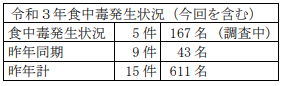 　https://www.pref.yamagata.jp/documents/23542/press030921.pdf■飲食店営業施設などに対する不利益処分等　2021/9/17　中野区　腸管出血性大腸菌O157	　　　　　　　　　　　　　　　　　　　　　　　　　　　　公表年月日　令和3年9月17日被処分者業種等	飲食店営業施設の名称　焼肉JIN適用条項　食品衛生法第6条不利益処分を行った理由　当該施設が提供した食事による食中毒不利益処分等の内容　令和3年9月17日から令和3年9月23日までの営業停止命令備考　原因物質：腸管出血性大腸菌O157https://www.city.tokyo-nakano.lg.jp/dept/475000/d001763.html★ウイルスによる食中毒★★寄生虫による食中毒★■食品衛生法違反の施設に不利益処分を行いました。　2021/9/17　墨田区　アニサキス　施設の名称　合同会社西友錦糸町店
原因食品等　原因となった食品：令和３年９月１３日に調理、販売したあじの刺身原因となった病因物質：アニサキス不利益処分を行った理由　食中毒不利益処分の内容　営業停止１日間（令和３年９月１７日）ただし、営業停止の範囲は生食用鮮魚介類（冷凍品を除く。）の調理、販売に限ります。なお、冷凍品とは－２０℃以下で２４時間以上の冷凍をしたものをいいます。　不利益処分を行った措置状況　営業停止期間中に衛生講習会を行いますhttps://www.city.sumida.lg.jp/kenko_fukushi/eisei/syoku_eisei/sumidako/shokuhinneisei-ihan/syobunrestaurant.files/shobun0917_s.pdf■食中毒の発生について　2021/9/16　鎌倉市　アニサキス　2021年09月16日記者発表資料（県政・横須賀市政記者クラブ　鎌倉市広報メディアセンター同時発表）　9月13日(月曜日)、病院から「9月12日(日曜日)に飲食店で食事をした後、腹痛の症状を呈し、9月13日（月曜日）に当院を受診した患者から寄生虫（アニサキス）を摘出した。」旨の連絡が鎌倉保健福祉事務所にありました。　　当保健福祉事務所で調査を行ったところ、原因と考えられた食品は当該飲食店が提供した食事だけであること、患者を診察した医師から食中毒の届出があったことから、本日、この飲食店が提供した食事を原因とする食中毒と決定しました。1　摂食者数　1名（女性：1名）（調査中）2　患者数　1名（女性：1名）（調査中）3　入院者数　0名4　主な症状　腹痛5　原因施設　名　称　寿司席　和さび（すしせき　わさび）業　種　飲食店営業6　原因食品　調査中9月12日（日曜日）に提供された主なメニュー寿司（しめサバ・タイ・スズキ・ハタ・マコガレイ・コハダ・クロムツなど）、カツオの刺身など7　病因物質　アニサキス8　措置　原因施設に対して、9月16日(木曜日)から9月17日（金曜日）まで営業停止https://www.pref.kanagawa.jp/docs/e8z/prs/r7673591.html■食中毒発生状況　2021/8/29　岩手県盛岡市　アニサキス　発生年月日　2021/8/29　摂食者数　２人　患者数　１人　原因食品　施設が販売した刺身（カツオ，イナダ）　病因物質　アニサキス　原因施設業種　魚介類販売業　http://www.city.morioka.iwate.jp/kenkou/hokenjo/shokuhineisei/1017014/1006690.html★自然毒による食中毒★■毒キノコで岡山市の女性が食中毒、軽症　今年県内初、山中で採取し自宅で調理9/21(火) 20:44配信　山陽新聞デジタル　岡山県岡山市植物性自然毒　クサウラベニタケ　イッポンシメジhttps://news.yahoo.co.jp/articles/a48bc75628d1cd25c52c3d461c3ce501f74e3e32　食中毒の発生について　2021/9/21　岡山県岡山市　植物性自然毒　クサウラベニタケ　イッポンシメジ　事件の概要　令和３年９月２１日（火）午前９時頃、市内医療機関から毒キノコによる食中毒が疑われる患者を診察した旨の連絡が当市にあった。 当市保健所で調査したところ、患者は９月２０日（月）に市内の山中で採取したキノコを自宅で塩茹でし、みそ汁に入れて喫食したところ、約３時間後に腹痛、下痢、嘔吐等の症状を呈し、医療機関に救急搬送されたことが判明した。 塩茹でしたキノコの残品中に有毒のクサウラベニタケ、イッポンシメジと推定されるキノコの混入が確認されたこと、また患者を診察した医師から食中毒の届出があったことから、毒キノコによる食中毒と断定した。　調査者数　１名　患者数　1名　初発患者　　　住所：岡山市内 性別：女性 年齢：５０歳代　　発病年月日　令和３年９月２０日（月）午後９時３０分ごろ　　症状　腹痛、下痢、嘔吐、嘔気等　原因食品　キノコのみそ汁（クサウラベニタケ、イッポンシメジのいずれかもしくは両方（推定））　病因物質　植物性自然毒　参考事項　　１．昨年（１月～１２月）１年間の岡山県内での発生状況  　　　　　　　７件 １５９名（うち死者 ０名）  うち岡山市内での発生状況　１件 １１２名（うち死者 ０名） ２．今年の岡山県内での発生状況（今回の事件を含む）  ６件 ８４名（うち死者 ０名）  うち岡山市内での発生状況　３件 ８０名（うち死者 ０名）　https://www.city.okayama.jp/kurashi/cmsfiles/contents/0000022/22886/press.pdf■（続報　行政発表）毒キノコの「ツキヨタケ」、誤って煮付けにして食べる…家族４人が食中毒9/15(水) 21:38配信　読売新聞オンラインhttps://news.yahoo.co.jp/articles/7c7fac8d83ae7f04fab95fa8ba0bffd17b9a788a食中毒の発生について　2021/9/14　秋田県横手市植物性自然毒　ツキヨタケ　令和３年９月１２日(日)、横手保健所管内で、毒キノコによる食中毒が発生しましたので知らせします。   これから秋のキノコシーズンになりますので、毒キノコによる食中毒に注意してください。１　発生日時：令和３年９月１２日（日）午前９時２　喫食者数：４名３　患者数　：４名（男性２名（６０代、３０代）、女性２名（６０代、３０代））　　　　　　　うち２名（６０代男性、６０代女性）が入院した。４　主な症状：吐き気、嘔吐、悪寒５　原因施設：家庭６　原因食品：キノコの煮付け（ツキヨタケ）7　 経緯    令和３年９月１３日（月）午前１１時４８分、横手市内の医療機関から、キノコを摂食し食中毒様の症状を呈している患者２名を診察し入院した旨、横手保健所に連絡が入りました。    横手保健所による調査の結果、仙北市田沢湖で食用のムキタケと思い採取したキノコを煮付けにして食べた１家族４名が、吐き気、嘔吐等の症状を呈しており、残品のキノコを検査したところ、毒キノコであるツキヨタケと判明しました。○食中毒防止のための注意喚起事項・キノコを採取する場合は、確実に食用キノコと判るものだけを採りましょう。・キノコの鑑別は、経験と知識が必要ですので、食用と判断できないキノコは採らない、食べない、人にあげない・売らないようにしましょう。・キノコを食べて体に異常を感じたときは、速やかに医療機関を受診しましょう。また、残っているキノコや調理済みのものがあれば保管するようお願いします。https://www.pref.akita.lg.jp/pages/archive/59656★化学物質による食中毒★★細菌による感染症★■腸管出血性大腸菌感染症（HUS併発事例）の発生について　2021/9/21　感染症　腸管出血性大腸菌　名寄保健所　令和３年9月17日に名寄保健所管内の女性（70歳代）から腸管出血性大腸菌感染症（ベロ毒素産生）、溶血性尿毒症症候群（HUS）の併発が確認されたのでお知らせします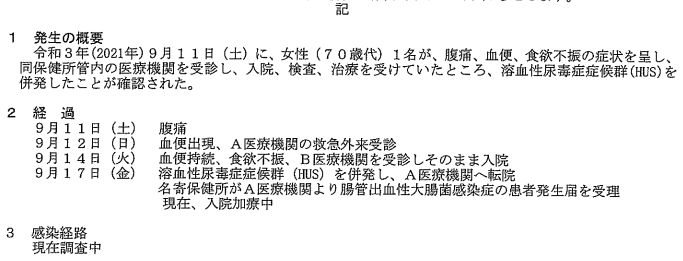 （週報）腸管出血性大腸菌感染症（３類感染症）の発生について　2021/9/21　感染症　腸管出血性大腸菌　江別保健所、千歳保健所、苫小牧保健所、富良野保健所　令和３年第37週　9月13日～9月19日に道立保健所管内で腸管出血性大腸菌感染症（ベロ毒素産生）が発生したのでお知らせします記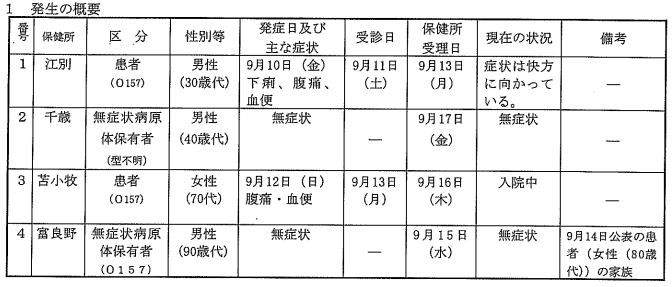 　https://www.pref.hokkaido.lg.jp/fs/4/0/1/2/9/2/3/_/030920-04daityoukin.pdf■園児Ｏ１５７に集団感染　人から人へ感染か9/18(土) 1:21配信　日本テレビ系（NNN）　世田谷区感染症　腸管出血性大腸菌O157https://news.yahoo.co.jp/articles/1ffc28f94a8242bc99b80080ffe8564acde8637a★ウイルスによる感染症★■【独自】北海道でマダニにかまれ発熱・痛み…新たな感染症、「エゾウイルス」と命名9/22(水) 15:42配信　読売新聞オンライン　ニュース＆トピックスに詳細な別記事掲載感染症　マダニ　エゾウイルスhttps://news.yahoo.co.jp/articles/c18b08700b7979e5bfc13e365a5484cae16f74e6■保育施設でノロウイルス集団感染　県内で今季初9/16(木) 18:14配信　広島県府中市感染症　ノロウイルス府中市の保育施設で複数の園児らがノロウイルスに感染したことがわかりました。県内の集団感染は今シーズン初めてです。県によりますと9日、府中市の保育施設から「嘔吐、下痢の症状がある園児が複数人いる」と、保健所に連絡がありました。これまでに園児34人と職員2人が症状を訴えていて、このうち5人を検査したところ3人からノロウイルスが検出されたということです。ノロウイルスの集団感染は今シーズン初めてで、重症者はいないということです。保健所は、この施設に対し調査や指導を行うとともに、県民に対して手洗いや食品の十分な加熱調理などを呼びかけています。　https://news.yahoo.co.jp/articles/2791f4726af12a36d81010c78527166d844005f2★その他の感染症★★違反食品★★その他関連ニュース★■腸管出血性大腸菌、高齢者施設での集団発生防止を - 東京都が注意喚起9/22(水) 14:35配信　　医療介護ＣＢニュースhttps://news.yahoo.co.jp/articles/3dd61c72028fd431bd5083382c20467bb9fbc659■【感染症情報】RSウイルス感染症が2週連続減少 - 手足口病・ヘルパンギーナは4週連続増加　9/21(火) 15:25配信　医療介護ＣＢニュースhttps://news.yahoo.co.jp/articles/85286fdf1ef455caae071776edf420f90c24adc57. 新型コロナウイルス情報★新型コロナウイルス特集データ★ 新型コロナウイルス情報　全般は末尾に移動しました★Link　厚生科学審議会 (予防接種・ワクチン分科会 副反応検討部会)https://www.mhlw.go.jp/stf/shingi/shingi-kousei_284075.html9月16日現在（発表時間によって若干ずれています）各県別感染率一覧　赤字：前回より増加した県　一週間に一回の掲載になります　白文字赤バック：緊急事態宣言発令県　新規分改定済み紫文字オレンジバック：まん延防止等重点措置実施地域　新規分改定済みすこし安定してきたみたいです　https://www.jiji.com/jc/tokushu?g=cov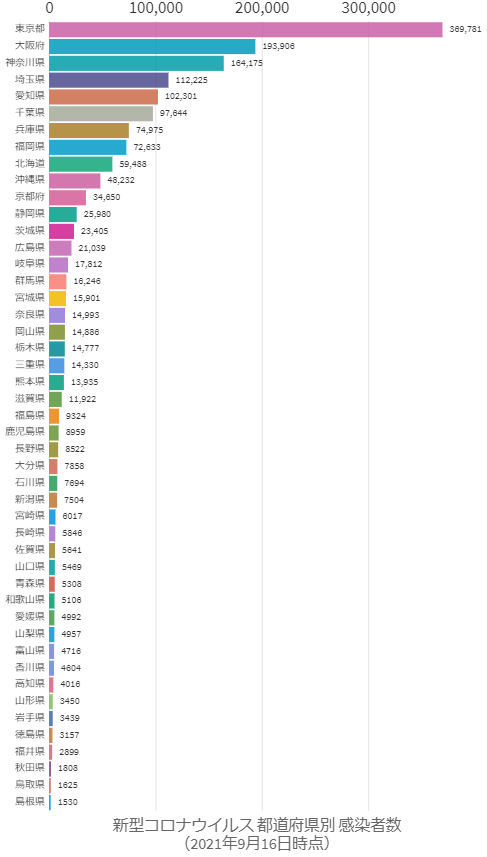 9/16時点　日本経済新聞のチャートで見る世界の感染状況がいいみたいですhttps://vdata.nikkei.com/newsgraphics/coronavirus-chart-list/新型コロナウイルス情報　全般★患者等の発生状況・全般★■新型コロナウイルス感染症の現在の状況と厚生労働省の対応についてhttps://www.mhlw.go.jp/stf/newpage_21239.html　　9/23https://www.mhlw.go.jp/stf/newpage_21226.html　　9/22https://www.mhlw.go.jp/stf/newpage_21193.html　　9/21https://www.mhlw.go.jp/stf/newpage_21188.html　　9/20https://www.mhlw.go.jp/stf/newpage_21185.html　　9/19https://www.mhlw.go.jp/stf/newpage_21183.html　　9/18https://www.mhlw.go.jp/stf/newpage_21157.html　　9/17https://www.mhlw.go.jp/stf/newpage_21131.html　　9/16新型コロナウイルス感染症の患者等の発生について（空港・海港検疫）https://www.mhlw.go.jp/stf/newpage_21232.html　　9/22https://www.mhlw.go.jp/stf/newpage_21208.html　　9/21https://www.mhlw.go.jp/stf/newpage_21184.html　　9/18https://www.mhlw.go.jp/stf/newpage_21179.html　　9/17https://www.mhlw.go.jp/stf/newpage_21141.html　　9/16新型コロナウイルス感染症の（変異株）患者等の発生について（空港・海港検疫）https://www.mhlw.go.jp/stf/newpage_21175.html　　9/17https://www.mhlw.go.jp/stf/newpage_21026.html　　9/10新型コロナウイルス感染症の無症状病原体保有者の発生について（空港検疫）https://www.mhlw.go.jp/stf/newpage_21240.html　　9/23https://www.mhlw.go.jp/stf/newpage_21189.html　　9/20https://www.mhlw.go.jp/stf/newpage_21187.html　　9/19https://www.mhlw.go.jp/stf/newpage_21038.html　　9/12新型コロナウイルス感染症（変異株）の無症状病原体保有者の発生についてhttps://www.mhlw.go.jp/stf/newpage_20860.html　　9/1都道府県別の懸念される変異株の国内事例数(ゲノム解析)について　2021/9/22　https://www.mhlw.go.jp/stf/seisakunitsuite/newpage_00054.html新型コロナウイルス感染症に関する報道発表資料（発生状況、国内の患者発生、空港・海港検疫事例、海外の状況、変異株、その他）　2021/4/22　https://www.mhlw.go.jp/stf/seisakunitsuite/bunya/0000121431_00086.htmlhttps://www.mhlw.go.jp/stf/seisakunitsuite/bunya/0000121431_00244.html★ワクチンについて★■職域接種に関するお知らせ　2021/9/22https://www.mhlw.go.jp/stf/seisakunitsuite/bunya/vaccine_shokuiki.html新型コロナワクチンの供給の見通し　021/9/22　https://www.mhlw.go.jp/stf/seisakunitsuite/bunya/vaccine_supply.html新型コロナワクチンに関する自治体向け通知・事務連絡等　2021/9/22https://www.mhlw.go.jp/stf/seisakunitsuite/bunya/vaccine_notifications.html新型コロナウイルスワクチンのバイアル内の白色浮遊物に関する調査結果について（販売名：コミナティ筋注）　2021/9/17　本日、ファイザー株式会社より、別添のとおり、新型コロナウイルスワクチン（販売名：コミナティ筋注）の白色浮遊物に関する調査結果について発表がありましたので、お知らせいたします。○発表概要・鎌倉市、相模原市、堺市からファイザー株式会社に相談があったバイアル(ロット番号「FF5357」)内の白色浮遊物について調査した結果、製品由来のものであり、安全性に問題がないことを確認した。別添　https://www.mhlw.go.jp/content/11126000/000833605.pdfhttps://www.mhlw.go.jp/stf/newpage_21150.html新型コロナワクチンの異物混入への対応　2021/9/13　https://www.mhlw.go.jp/stf/seisakunitsuite/bunya/vaccine_tmmiawase.html開発状況について　2021/9/10https://www.mhlw.go.jp/stf/seisakunitsuite/bunya/0000121431_00223.html新型コロナワクチンの副反応疑い報告について　2021/9/10https://www.mhlw.go.jp/stf/seisakunitsuite/bunya/vaccine_hukuhannou-utagai-houkoku.html新型コロナワクチンについて　2021/9/7　https://www.mhlw.go.jp/stf/seisakunitsuite/bunya/vaccine_00184.html　https://www.mhlw.go.jp/stf/seisakunitsuite/bunya/kenkou_iryou/kenkou/index_00011.html新型コロナワクチンの副反応について　2021/9/2　https://www.mhlw.go.jp/stf/seisakunitsuite/bunya/vaccine_hukuhannou.html新型コロナウイルスワクチンの一部ロットにおける異物混入に係る調査結果について（販売名：COVID-19 ワクチンモデルナ筋注）　2021/9/1　https://www.mhlw.go.jp/stf/newpage_20855.html新型コロナワクチン（異物混入の報告はないものの使用を見合わせたロット）接種後の死亡事例の報告について　2021/8/27　https://www.mhlw.go.jp/stf/newpage_20757.html新型コロナワクチンの接種後の健康状況調査　2021/8/25　https://www.mhlw.go.jp/stf/seisakunitsuite/bunya/vaccine_kenkoujoukyoutyousa.html新型コロナワクチンの接種を行う医療機関へのお知らせ 2021/8/13  https://www.mhlw.go.jp/stf/seisakunitsuite/bunya/vaccine_iryoukikanheno_oshirase.html新型コロナワクチンの有効性・安全性について　2021/8/6　https://www.mhlw.go.jp/stf/seisakunitsuite/bunya/vaccine_yuukousei_anzensei.html　https://www.mhlw.go.jp/stf/seisakunitsuite/bunya/vaccine_sesshujisseki.html海外渡航用の新型コロナワクチン接種証明書について　2021/8/5　https://www.mhlw.go.jp/stf/seisakunitsuite/bunya/vaccine_certificate.html接種についてのお知らせ　2021/8/2https://www.mhlw.go.jp/stf/seisakunitsuite/bunya/0000121431_00218.html新型コロナワクチンの予診票・説明書・情報提供資材　2021/8/2https://www.mhlw.go.jp/stf/seisakunitsuite/bunya/vaccine_yoshinhyouetc.html予防接種健康被害救済制度について　2021/8/1　https://www.mhlw.go.jp/stf/seisakunitsuite/bunya/vaccine_kenkouhigaikyuusai.html第７回 新型コロナウイルスワクチンの接種体制確保に係る自治体向け説明会　資料　2021/7/30https://www.mhlw.go.jp/stf/newpage_20246.html医療従事者等への接種について　2021/7/21　https://www.mhlw.go.jp/stf/seisakunitsuite/bunya/vaccine_iryoujuujisha.html希望する高齢者に対する新型コロナワクチン接種　2021/6/17　https://www.mhlw.go.jp/stf/newpage_19331.html外国語の新型コロナワクチンの予診票等　2021/6/16https://www.mhlw.go.jp/stf/seisakunitsuite/bunya/vaccine_tagengo.html高齢者に対する新型コロナワクチン接種について　2021/6/2　https://www.mhlw.go.jp/stf/newpage_19038.htmlhttps://www.mhlw.go.jp/stf/newpage_18586.html新型コロナワクチンについての審議会・検討会　2021/5/31https://www.mhlw.go.jp/stf/seisakunitsuite/bunya/vaccine_shingikaietc.html　なお、現在の救済制度の内容については、こちらをご参照ください。　https://www.mhlw.go.jp/bunya/kenkou/kekkaku-kansenshou20/kenkouhigai_kyusai/https://www.mhlw.go.jp/stf/seisakunitsuite/bunya/0000121431_00218.html#%E6%8E%A5%E7%A8%AE%E3%81%8C%E5%8F%97%E3%81%91%E3%82%89%E3%82%8C%E3%82%8B%E5%A0%B4%E6%89%80新型コロナワクチンのQ&A　2021/3/11　https://www.mhlw.go.jp/stf/seisakunitsuite/bunya/0000121431_00222.html新型コロナワクチンに関する厚生労働省電話相談窓口（コールセンター）の設置について　2021/2/8　https://www.mhlw.go.jp/stf/newpage_16589.html皆さまに知っていただきたいこと　2021/1/18　https://www.mhlw.go.jp/stf/seisakunitsuite/bunya/0000121431_00221.html★水際対策について★■検査証明書の提示について 2021/8/30  https://www.mhlw.go.jp/stf/seisakunitsuite/bunya/0000121431_00248.html海外渡航用の新型コロナワクチン接種証明書について　2021/8/24https://www.mhlw.go.jp/stf/seisakunitsuite/bunya/vaccine_certificate.html水際対策に係る新たな措置について　2021/8/13「変異株B.1.617指定国・地域に該当する国・地域について」「新型コロナウイルス変異株流行国・地域への新たな指定について 」を更新しました　https://www.mhlw.go.jp/stf/seisakunitsuite/bunya/0000121431_00209.htmlワクチンの治験参加者における海外渡航用の新型コロナワクチン接種証明書について　2021/8/13https://www.mhlw.go.jp/stf/seisakunitsuite/bunya/vaccine_certificate_00001.html検疫所が確保する宿泊施設での待機・誓約書の提出について　2021/8/11https://www.mhlw.go.jp/stf/seisakunitsuite/bunya/0000121431_00249.html入国時の誓約に違反した事例について　2021/8/6　https://www.mhlw.go.jp/stf/seisakunitsuite/bunya/0000121431_00282.html日本へ入国・帰国した皆さまへ 「14日間の待機期間中」のルール　2021/7/14https://www.mhlw.go.jp/stf/seisakunitsuite/bunya/0000121431_00263.html新型コロナワクチン接種証明書発行手続　第１回自治体向け説明会　資料　2021/6/25　https://www.mhlw.go.jp/stf/newpage_19520.htmlスマートフォンの携行、必要なアプリの登録・利用について　2021/6/18　https://www.mhlw.go.jp/stf/seisakunitsuite/bunya/0000121431_00250.html感染拡大防止と医療提供体制の整備　2021/6/18　https://www.mhlw.go.jp/stf/covid-19/kansenkakudaiboushi-iryouteikyou.html誓約書の提出について　2021/5/25　https://www.mhlw.go.jp/stf/seisakunitsuite/bunya/0000121431_00249.html質問票の提出について　2021/5/24　https://www.mhlw.go.jp/stf/seisakunitsuite/bunya/0000121431_00251.html水際対策の抜本的強化に関するQ＆A 　令和３年3月17日時点版　2021/3/17月分https://www.mhlw.go.jp/stf/seisakunitsuite/bunya/kenkou_iryou/covid19_qa_kanrenkigyou_00001.html★全般・その他★■地域ごとの感染状況等の公表について　2021/9/21https://www.mhlw.go.jp/stf/seisakunitsuite/newpage_00016.html■都道府県の医療提供体制等の状況（医療提供体制・監視体制・感染の状況）について（６指標）　2021/9/17　https://www.mhlw.go.jp/stf/seisakunitsuite/bunya/0000121431_00209.htmlhttps://www.mhlw.go.jp/stf/seisakunitsuite/newpage_00035.html■療養状況等及び入院患者受入病床数等に関する調査について　2021/9/17　https://www.mhlw.go.jp/stf/seisakunitsuite/newpage_00023.html■新型コロナウイルス感染症の病床・宿泊療養施設確保計画　2021/9/17　https://www.mhlw.go.jp/stf/seisakunitsuite/newpage_00056.html　病床・宿泊療養施設確保計画　2021/9/17　https://www.mhlw.go.jp/stf/seisakunitsuite/newpage_00057.html■受診・相談センター/診療・検査医療機関等　2021/9/17　https://www.mhlw.go.jp/stf/seisakunitsuite/bunya/kenkou_iryou/covid19-jyushinsoudancenter.html■自費検査を提供する検査機関一覧　令和３年9月17日時点版　https://www.mhlw.go.jp/stf/seisakunitsuite/bunya/kenkou_iryou/covid19-jihikensa_00001.html■新型コロナウイルス接触確認アプリ（COCOA)　COVID-19 Contact-Confirming Application　2021/9/17　https://www.mhlw.go.jp/stf/seisakunitsuite/bunya/cocoa_00138.htmlhttps://www.mhlw.go.jp/stf/newpage_19870.html接触確認アプリ利用者向けＱ＆Ａ　2020/12/1https://www.mhlw.go.jp/stf/seisakunitsuite/bunya/kenkou_iryou/covid19_qa_kanrenkigyou_00009.html■職場での検査に関する一般事業者からの問合せに対応できる医薬品卸売業者等について　2021/9/13　https://www.mhlw.go.jp/content/000820649.pdf　https://www.mhlw.go.jp/stf/seisakunitsuite/bunya/0000121431_00296.html■新型コロナウイルス感染者等情報把握・管理支援システム(HER-SYS)：　2021/9/9　https://www.mhlw.go.jp/stf/seisakunitsuite/bunya/0000121431_00129.html■新型コロナウイルス感染症対策アドバイザリーボードの資料等（第31回～）　2021/9/8　https://www.mhlw.go.jp/stf/seisakunitsuite/bunya/0000121431_00216.html■新型コロナウイルス感染症治療薬の実用化のための支援事業（二次公募）の採択結果について　2021/9/7　https://www.mhlw.go.jp/stf/newpage_20946.html■治験の情報について　新型コロナウイルス感染症の治療薬に係る治験のご案内　2021/9/3　https://www.mhlw.go.jp/stf/newpage_20871.html新型コロナウイルス感染症に関する治験等のコールセンターを開設します　2021/9/3https://www.mhlw.go.jp/stf/newpage_20898.html■新型コロナウイルス感染症について　2021/7/31「新型コロナウイルス感染症緊急事態宣言」を更新しました。　https://www.mhlw.go.jp/stf/seisakunitsuite/bunya/0000164708_00001.html■治療薬、ワクチン、医療機器、検査キットの開発について　2021/7/29　https://www.mhlw.go.jp/stf/seisakunitsuite/bunya/covid-19tiryouyaku_vaccine.html■在宅酸素療法における火気の取扱いについて　2021/7/26　https://www.mhlw.go.jp/stf/houdou/2r98520000003m15_1.html■新型コロナウイルス治療薬の特例承認について　2021/7/19　https://www.mhlw.go.jp/stf/newpage_19940.html■医療従事者の不在時における新型コロナウイルス抗原定性検査のガイドライン等について　2021/6/25　https://www.mhlw.go.jp/stf/seisakunitsuite/bunya/0000121431_00270.html■新型コロナウイルス感染症拡大防止に資する「データからわかる－新型コロナウイルス感染症情報－」を厚生労働省ホームページで新たに公開致しました。　2020/12/21　https://www.mhlw.go.jp/stf/newpage_15640.html新型コロナウイルス情報　分野別■新型コロナウイルス感染症医療機関等情報支援システム（G-MIS）：Gathering Medical Information System on COVID-19　2021/9/17　https://www.mhlw.go.jp/stf/seisakunitsuite/bunya/0000121431_00130.html■自治体・医療機関・社会福祉施設等向けの情報一覧（新型コロナウイルス感染症）2021年　2021/9/17https://www.mhlw.go.jp/stf/seisakunitsuite/bunya/0000121431_00214.htmlQ&A、自治体・医療機関・福祉施設向け情報　2021/3/23https://www.mhlw.go.jp/stf/covid-19/qa-jichitai-iryoukikan-fukushishisetsu.html医療機関向け情報（治療ガイドライン、臨床研究など）2020/7/17　https://www.mhlw.go.jp/stf/seisakunitsuite/bunya/0000121431_00111.html■レムデシビル（販売名：ベクルリー点滴静注液100 mg、同点滴静注用100mg）の投与をお考えの医療機関の皆さまへ　2021/9/2　https://www.mhlw.go.jp/stf/seisakunitsuite/newpage_00021.html■新型コロナウイルスに関するQ&A（一般の方向け） 2021/8/20　https://www.mhlw.go.jp/stf/seisakunitsuite/bunya/kenkou_iryou/dengue_fever_qa_00001.html■新型コロナウイルスに関するQ&A（企業の方向け）2021/7/28　https://www.mhlw.go.jp/stf/seisakunitsuite/bunya/kenkou_iryou/dengue_fever_qa_00007.html■新型コロナウイルスに関するQ&A（労働者の方向け）2021/7/28　https://www.mhlw.go.jp/stf/seisakunitsuite/bunya/kenkou_iryou/dengue_fever_qa_00018.html■「新型コロナウイルス感染症流行下における介護サービス事業所等のサービス提供体制確保事業」について　2021/4/23　https://www.mhlw.go.jp/stf/seisakunitsuite/bunya/0000121431_00257.html■障害福祉サービス等事業所における新型コロナウイルス感染症への対応等について　2021/1/28　https://www.mhlw.go.jp/stf/seisakunitsuite/bunya/0000121431_00097.html■大使館向けの情報一覧（新型コロナウイルス感染症） （新型コロナウイルス感染症）2020/11/13　https://www.mhlw.go.jp/stf/seisakunitsuite/bunya/0000121431_00186.html■検疫所向けの情報一覧（新型コロナウイルス感染症）　2020/7/27　https://www.mhlw.go.jp/stf/seisakunitsuite/bunya/0000121431_00091.html■国土交通省・航空会社向けの情報（新型コロナウイルス感染症）　2020/7/27　https://www.mhlw.go.jp/stf/seisakunitsuite/bunya/0000121431_00090.html■新型コロナウイルス感染症への対応について（高齢者の皆さまへ）　2020/7/2　https://www.mhlw.go.jp/stf/seisakunitsuite/bunya/hukushi_kaigo/kaigo_koureisha/yobou/index_00013.html雇用・補助金関係■くらしや仕事の情報　2021/9/16　「働く方、経営者・自営業者の方」向け情報（雇用調整助成金）を更新しました。　https://www.mhlw.go.jp/stf/covid-19/kurashiyashigoto.html生活を支えるための支援のご案内　厚生労働省  2021/8/18https://www.mhlw.go.jp/content/10900000/000622924.pdf#search=%27%E7%94%9F%E6%B4%BB%E3%82%92%E6%94%AF%E3%81%88%E3%82%8B%E3%81%9F%E3%82%81%E3%81%AE%E6%94%AF%E6%8F%B4%E3%81%AE%E3%81%94%E6%A1%88%E5%86%85+%E5%8E%9A%E7%94%9F%E5%8A%B4%E5%83%8D%E7%9C%81%27■新型コロナウイルス感染症対応休業支援金・給付金の対象となる休業期間及び申請期限を延長します　2021/9/15　https://www.mhlw.go.jp/stf/newpage_21071.html　https://www.mhlw.go.jp/stf/newpage_20061.html■職業訓練受講給付金の特例措置の期限延長について　2021/9/9　https://www.mhlw.go.jp/stf/newpage_20960.html■小学校休業等に伴う保護者の休暇取得支援について ～小学校休業等対応助成金・支援金を再開します～　2021/9/7　https://www.mhlw.go.jp/stf/newpage_20912.html「小学校休業等対応助成金に係る特別相談窓口」について～小学校休業等対応助成金「個人申請分」等の運用を開始します～　2021/3/26　https://www.mhlw.go.jp/stf/newpage_17628.html新型コロナウイルス感染症による小学校休業等対応助成金・支援金の対象期間の延長及び申請期限等について　2020/12/18　https://www.mhlw.go.jp/stf/newpage_15518.html小学校等の臨時休業に伴う保護者の休暇取得支援のための新たな助成金を創設しました　2020/12/14　https://www.mhlw.go.jp/stf/seisakunitsuite/bunya/koyou_roudou/koyou/kyufukin/pageL07_00015.html■新型コロナウイルス感染症の影響により生活にお困りの皆さまへ　2021/8/23　https://www.mhlw.go.jp/stf/covid-19/kurashiyashigoto_00012.html■緊急小口資金等の特例貸付及び新型コロナウイルス感染症生活困窮者自立支援金の申請期限の延長について　2021/8/17　https://www.mhlw.go.jp/stf/newpage_20469.html新型コロナウイルス感染症生活困窮者自立支援金相談コールセンターを設置します　2021/6/11　https://www.mhlw.go.jp/stf/newpage_19212.html　「新型コロナウイルス感染症生活困窮者自立支援金」（仮称）の支給について　2021/5/28　https://www.mhlw.go.jp/stf/newpage_18954.html緊急小口資金等の特例貸付の申請期間の延長について　2021/5/28　https://www.mhlw.go.jp/stf/newpage_18952.html住居確保給付金の再支給の申請期間の延長並びに住居確保給付金と職業訓練受講給付金の併給について　2021/5/28https://www.mhlw.go.jp/stf/newpage_18950.html緊急小口資金等の特例貸付の受付期間、住居確保給付金の支給期間を延長しますhttps://www.mhlw.go.jp/stf/newpage_15225.html生活困窮者住居確保給付金の再支給の申請期間の延長について　2021/3/16　https://www.mhlw.go.jp/stf/newpage_17394.html新型コロナウイルス感染症拡大に伴う特例措置である緊急小口資金等の特例貸付の申請受付期間の延長、償還免除の取扱いについて　2021/3/16　https://www.mhlw.go.jp/stf/newpage_17395.html■コロナ禍における最低賃金引上げを踏まえた雇用維持への支援について（雇用調整助成金等による対応）　2021/7/30　https://www.mhlw.go.jp/stf/r3saichin-kochoukin.html■１０月以降の雇用調整助成金の特例措置等について　2021/8/17　https://www.mhlw.go.jp/stf/r310cohotokurei_00001.html９月以降の雇用調整助成金の特例措置等について　2021/7/8　https://www.mhlw.go.jp/stf/r309cohotokurei_00001.html緊急事態宣言を受けた雇用調整助成金の特例措置等の対応について　2021/4/30https://www.mhlw.go.jp/stf/r3050505cohotokurei_00003.htmlhttps://www.mhlw.go.jp/content/11603000/000775124.pdf（参考１）雇用調整助成金（新型コロナウイルス感染症の影響に伴う特例）https://www.mhlw.go.jp/stf/seisakunitsuite/bunya/koyou_roudou/koyou/kyufukin/pageL07.htmlコールセンター　0120-60-3999 受付時間9:00～21:00　土日・祝日含む（参考２）新型コロナウイルス感染症対応休業支援金・給付金https://www.mhlw.go.jp/stf/kyugyoshienkin.htmlコールセンター   0120-221-276 受付時間 月～金8:30～20:00/土日祝8:30～17:15まん延防止等重点措置に係る雇用調整助成金の特例について　2021/4/5　（※）まん延防止等重点措置を実施すべき期間に加え、当該期間の末日の翌日から当該期間の末日の属する月の翌月の末日までの期間が特例措置の対象となります。判定基礎期間が下記の期間を1日でも含む場合、その判定基礎期間の全ての休業等（特例の対象となる労働者の休業等）に特例が適用されます。　宮城県：https://www.pref.miyagi.jp/site/covid-19/大阪府：http://www.pref.osaka.lg.jp/kikaku/corona-kinkyuzitai/index.html兵庫県：https://web.pref.hyogo.lg.jp/index.htmlhttps://www.mhlw.go.jp/stf/seisakunitsuite/bunya/koyou_roudou/koyou/kyufukin/cochomoney_00002.html雇用調整助成金の特例措置等を延長します　2021/1/22　https://www.mhlw.go.jp/stf/enchou0122_00002.html緊急事態宣言に伴う雇用調整助成金の特例措置の対応について　2021/1/8　https://www.mhlw.go.jp/stf/kakudai210107_00001.html雇用調整助成金　2020/7/2　https://www.mhlw.go.jp/stf/seisakunitsuite/bunya/koyou_roudou/koyou/kyufukin/pageL07.html「雇用調整助成金FAQ（6月30日現在版）」を掲載しました。2020/7/2　https://www.mhlw.go.jp/stf/seisakunitsuite/bunya/koyou_roudou/koyou/kyufukin/pageL07.html雇用調整助成金の様式ダウンロード（新型コロナウイルス感染症対策特例措置用　2020/6/12　https://www.mhlw.go.jp/stf/seisakunitsuite/bunya/koyouchouseijoseikin_20200410_forms.html■「産業雇用安定助成金」のオンライン受付を開始します　2021/6/16　https://www.mhlw.go.jp/stf/newpage_19181.html「産業雇用安定助成金」のお問い合わせ対応をコールセンターで開始します　2021/4/1　https://www.mhlw.go.jp/stf/newpage_17655.html「産業雇用安定助成金」の創設について　2021/2/5　https://www.mhlw.go.jp/stf/sankokin0122_00003.html■新型コロナウイルス感染症対応休業支援金・給付金の申請期限を延長します　2021/5/28　https://www.mhlw.go.jp/stf/newpage_17588.html新型コロナウイルス感染症対応休業支援金・給付金　2021/4/13　https://www.mhlw.go.jp/stf/kyugyoshienkin_00010202104131030chatbot_execution_test001.html■休業支援金・給付金の大企業の非正規雇用労働者の取扱い等について　2021/2/26　https://www.mhlw.go.jp/stf/newpage_16994.htmlhttps://www.mhlw.go.jp/stf/newpage_16671.html休業支援金・給付金の大企業の非正規雇用労働者の取扱い及び雇用調整助成金の雇用維持要件の緩和等について　2021/2/5　https://www.mhlw.go.jp/stf/houdou/0000107715_00003.html■求職者支援制度などの特例措置について　2021/2/25　https://www.mhlw.go.jp/stf/seisakunitsuite/bunya/koyou_roudou/koyou/kyushokusha_shien/index_00007.html■総合支援資金の再貸付の実施時期等について　2021/2/12　https://www.mhlw.go.jp/stf/newpage_16715.html総合支援資金の再貸付を実施します　2021/2/2　https://www.mhlw.go.jp/stf/newpage_16501.html■緊急事態宣言を踏まえた追加的支援策のご案内について　2021/1/22　https://www.mhlw.go.jp/stf/newpage_16253.html■新型コロナウイルス感染症対応休業支援金・給付金　2020/12/15　https://www.mhlw.go.jp/stf/kyugyoshienkin.html目次ページ食科協関係　事業経過2-62　厚生労働省関係6-133　食品安全委員会関係13-154　農水省関係15-185　消費者庁関連　リコール情報18-206　食中毒・感染症　細菌性食中毒→ウイルス性食中毒→寄生虫→自然毒各項目発生順で記載　菌種については月により掲載位置が変動しています感染症、違反品の回収20-30７　新型コロナウイルス関連情報30-42開場12:00受付　受付スタッフにお名刺を1 枚お渡しください。※会場内で迅速検査関連の展示を行います。三密を避けてご覧ください。13:00～13:05開会あいさつ13:05～14:05公衆衛生・食品衛生の歴史に学ぶ一般財団法人東京顕微鏡院　学術顧問　伊藤武（ATP・迅速検査研究会 会長）14:05～15:05次亜塩素酸水の発展を取り巻く光と影：標準化に取り組む意義とは一般財団法人機能水研究振興財団　理事長　堀田国元（ATP・迅速検査研究会 特別会員）15:05～15:25賛助会員プレゼンテーション（フォス・ジャパン株式会社）15:25～15:45休憩・展示15:45～16:00ATP・迅速検査研究会 活動報告手洗い評価におけるATP検査・微生物検査の手法構築に向けた検討について16:00～16:40食品衛生におけるふき取り検査・迅速検査の有用性と可能性国立研究開発法人農業・食品産業技術総合研究機構（農研機構）食品研究部門 食品流通・安全研究領域 上級研究員 川﨑晋（ATP・迅速検査研究会 理事）16:40～16:45閉会あいさつ今回推移前回平均値平均値1,611,969 1,659,677 126,216,142 1.315%131.49 今回推移前回人口順位都道府県感染者数
左前回・右今回感染者数
左前回・右今回H2/4/1人口感染率一万人あたり感染者数1→125沖縄県46,506 48,232 1,454,1843.317%331.68 2→21東京都362,701 369,781 13,942,8562.652%265.21 3→33大阪府186,778 193,906 8,823,4532.198%219.76 4→42神奈川県159,780 164,175 9,200,1661.784%178.45 5→56千葉県95,083 97,644 6,279,0261.555%155.51 6→65埼玉県108,755 112,225 7,337,3301.530%152.95 7→79福岡県70,678 72,633 5,110,1131.421%142.14 8→87兵庫県72,239 74,975 5,463,6091.372%137.23 9↗104愛知県97,052 102,301 7,552,8731.354%135.45 10↘913京都府33,521 34,650 2,583,1401.341%134.14 11→118北海道58,749 59,488 5,248,5521.133%113.34 12→1229奈良県14,490 14,993 1,331,3301.126%112.62 13→1317岐阜県17,214 17,812 1,988,9310.896%89.56 14↗1526滋賀県11,609 11,922 1,413,9590.843%84.32 15↘1419群馬県15,924 16,246 1,937,6260.838%83.84 16→1611茨城県22,518 23,405 2,868,0410.816%81.61 17→1722三重県13,883 14,330 1,779,7700.805%80.52 18→1823熊本県13,613 13,935 1,746,7400.798%79.78 19→1920岡山県14,538 14,886 1,891,3460.787%78.71 20→2018栃木県14,263 14,777 1,942,3120.761%76.08 21→2112広島県20,376 21,039 2,807,9870.749%74.93 22→2210静岡県25,090 25,980 3,639,2260.714%71.39 23→2341佐賀県5,536 5,641 814,2110.693%69.28 24↗2534大分県7,652 7,858 1,134,4310.693%69.27 25↘2414宮城県15,548 15,901 2,303,1600.690%69.04 26→2633石川県7,522 7,694 1,137,1810.677%67.66 27→2742山梨県4,833 4,957 812,0560.610%61.04 28→2845高知県3,899 4,016 697,6740.576%57.56 29→2936宮崎県5,871 6,017 1,072,0770.561%56.12 30→3024鹿児島県8,701 8,959 1,599,9840.560%55.99 31→3140和歌山県4,982 5,106 923,7210.553%55.28 32→3221福島県9,130 9,324 1,847,9500.505%50.46 33→3339香川県4,537 4,604 956,0690.482%48.16 34→3437富山県4,644 4,716 1,042,9980.452%45.22 35→3530長崎県5,695 5,846 1,325,2050.441%44.11 36→3644徳島県3,010 3,157 728,6330.433%43.33 37↗3831青森県5,008 5,308 1,246,1380.426%42.60 38↘3716長野県8,282 8,522 2,049,0230.416%41.59 39→3927山口県5,355 5,469 1,355,4950.403%40.35 40↗4143福井県2,783 2,899 767,7420.378%37.76 41↘4028愛媛県4,889 4,992 1,338,8110.373%37.29 42→4215新潟県7,253 7,504 2,222,0040.338%33.77 43→4335山形県3,362 3,450 1,077,0570.320%32.03 44→4447鳥取県1,564 1,625 555,6630.292%29.24 45→4532岩手県3,321 3,439 1,226,4300.280%28.04 46→4646島根県1,493 1,530 673,8910.227%22.70 47→4738秋田県1,739 1,808 965,9680.187%18.72 